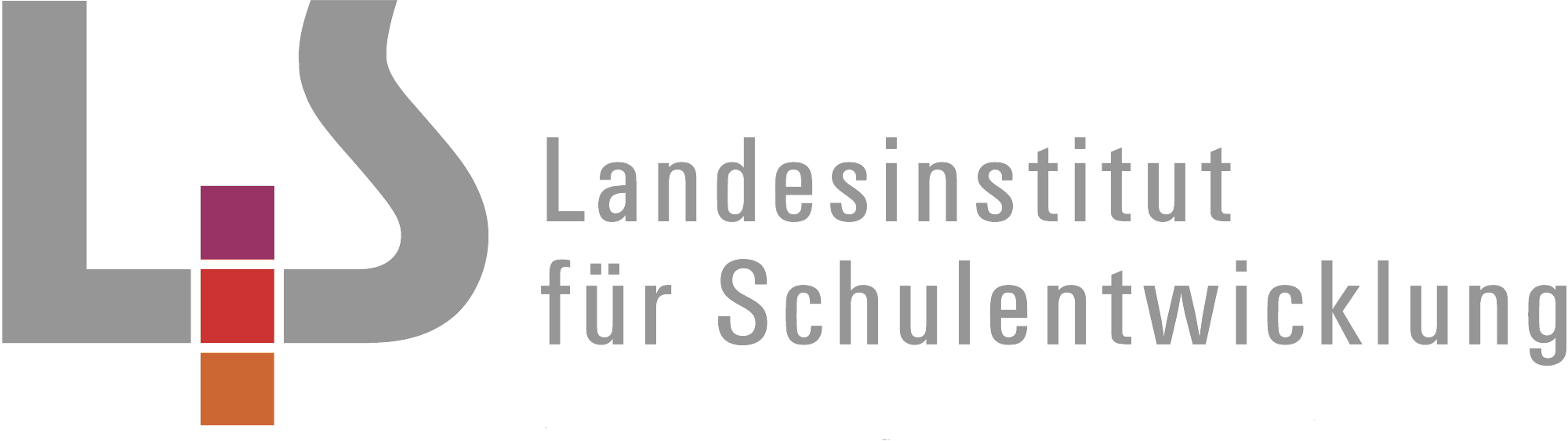 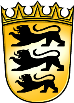 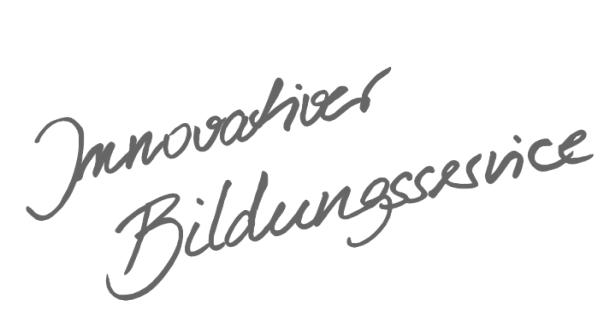 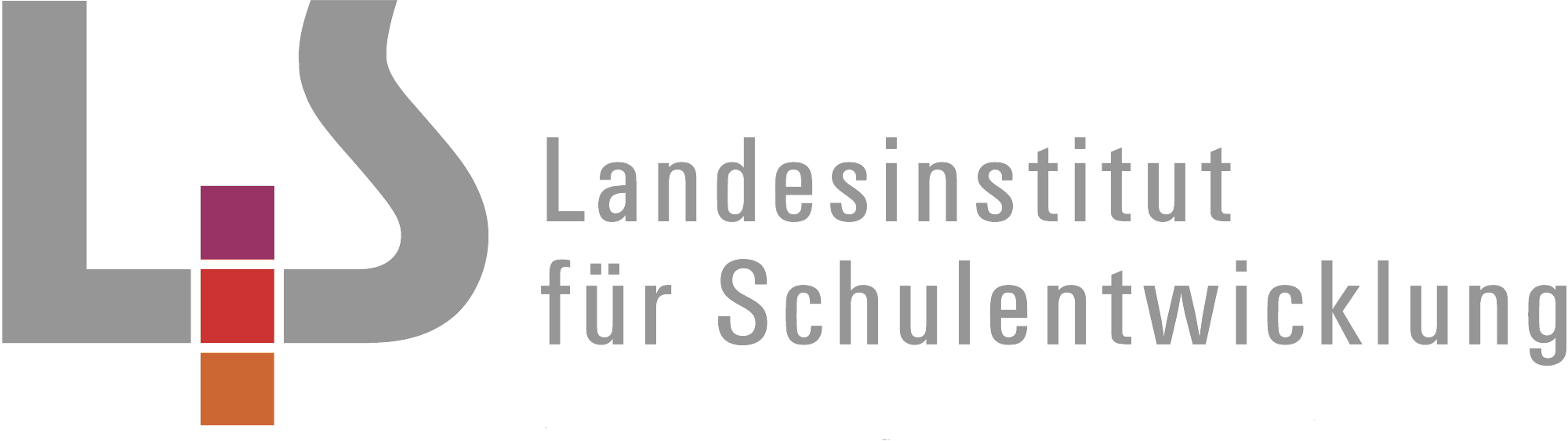 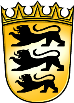 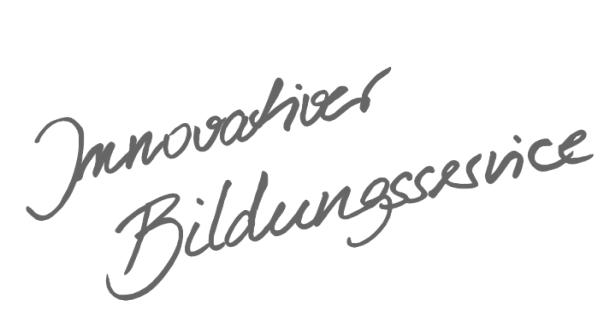 InhaltsverzeichnisAllgemeines Vorwort zu den Beispielcurricula	IFachspezifisches Vorwort	IIÜbersicht	IVKatholische Religionslehre – Klasse 4	1Miteinander leben lernen	1Warum wir Feste feiern: Allerheiligen und Allerseelen	6Jahwe: „Ich bin da“ – zweifeln und vertrauen	9Wir leben in einer Welt	13Warum wir Feste feiern: Pfingsten – Von Gottes Geist gestärkt	18Jesus lehrt	22Drei Religionen – eine gemeinsame Wurzel	30Anhang 1: Verteilung der inhaltsbezogenen Kompetenzen im Beispielcurriculum	36Anhang 1: Verteilung der prozessbezogenen Kompetenzen im Beispielcurriculum	43Allgemeines Vorwort zu den BeispielcurriculaBeispielcurricula zeigen eine Möglichkeit auf, wie aus dem Bildungsplan unterrichtliche Praxis werden kann. Sie erheben hierbei keinen Anspruch einer normativen Vorgabe, sondern dienen vielmehr als beispielhafte Vorlage zur Unterrichtsplanung und -gestaltung. Diese kann bei der Erstellung oder Weiterentwicklung von schul- und fachspezifischen Jahresplanungen ebenso hilfreich sein wie bei der konkreten Unterrichtsplanung der Lehrkräfte.Curricula sind keine abgeschlossenen Produkte, sondern befinden sich in einem dauerhaften Entwicklungsprozess, müssen jeweils neu an die schulische Ausgangssituation angepasst werden und sollten auch nach den Erfahrungswerten vor Ort kontinuierlich fortgeschrieben und modifiziert werden. Sie sind somit sowohl an den Bildungsplan als auch an den Kontext der jeweiligen Schule gebunden und müssen entsprechend angepasst werden. Das gilt auch für die Zeitplanung, welche vom Gesamtkonzept und den örtlichen Gegebenheiten abhängig und daher nur als Vorschlag zu betrachten ist.Der Aufbau der Beispielcurricula ist für alle Fächer einheitlich: Ein fachspezifisches Vorwort thematisiert die Besonderheiten des jeweiligen Fachcurriculums und gibt ggf. Lektürehinweise für das Curriculum, das sich in tabellarischer Form dem Vorwort anschließt.In den ersten beiden Spalten der vorliegenden Curricula werden beispielhafte Zuordnungen zwischen den prozess- und inhaltsbezogenen Kompetenzen dargestellt. In der dritten Spalte wird vorgeschlagen, wie die Themen und Inhalte im Unterricht umgesetzt und konkretisiert werden können. In der vierten Spalte wird auf Möglichkeiten zur Vertiefung und Erweiterung des Kompetenzerwerbs im Rahmen des Schulcurriculums hingewiesen und aufgezeigt, wie die Leitperspektiven in den Fachunterricht eingebunden werden können und in welcher Hinsicht eine Zusammenarbeit mit anderen Fächern sinnvoll sein kann. An dieser Stelle finden sich auch Hinweise und Verlinkungen auf konkretes Unterrichtsmaterial.Fachspezifisches VorwortDieses Beispielcurriculum zeigt auf, wie die prozessbezogenen und die inhaltsbezogenen Kompetenzen des Bildungsplans 2016 Grundschule für das Fach Katholische Religionslehre miteinander verwoben und im Unterricht umgesetzt werden können. Die linke Spalte weist die Bereiche der prozessbezogenen Kompetenzen aus. Sie können sich auf Grund der Spiralcurricularität wiederholen. Die zweite Spalte stellt die im Bildungsplan genannten inhaltsbezogenen Teilkompetenzen der verschiedenen Teilbereiche in einer möglichen unterrichtlichen Anordnung dar und zeigt somit eine Vernetzung der prozessbezogenen mit den inhaltsbezogenen Kompetenzen. Dieses Curriculum beschreibt einen möglichen Verlauf des Bildungsplans Katholische Religionslehre, der das Kind in seiner Entwicklung in den Fokus stellt. Die Rituale aus den Klassen 1 und 2 werden aufgegriffen, reflektiert und weiterentwickelt, insbesondere die gestaltete Mitte, Eingangs- und Ausgangsritual, (Geburtstags-)Segen. Die aus den ersten beiden Schuljahren bekannten Lieder und Gebete werden aufgegriffen und durch weitere ergänzt.Materialien und Hinweise: Homepages: rpi-virtuell.de; bibelwerk.de, bibelwissenschaft.de, irp-freiburg.deLegematerial, Figuren und farbige Tücher Exegetische KommentareKirchliche Medienstellen: medienzentralen.deZugelassene Schulbücher und Bibeln: schule-bw.de, dort: Schulbuchlisten Ausleihe von Bildern, Medien, Büchern und Unterrichtsmaterialien in den Religionspädagogischen Instituten und Medienstellen In Spalte 4 finden sich unter anderem Medienvorschläge und Materialhinweise. All diese Vorschläge wurden von der vom Kultusministerium eingerichteten Bildungsplankommission gesichtet und qualitativ geprüft. Die angegebenen Medien können kostenlos bei den kirchlichen Medienstellen bzw. beim Landesmedienzentrum ausgeliehen werden. Eine umfangreiche Medienliste zu den einzelnen Unterrichtseinheiten finden sich auf den Homepages des Instituts für Religionspädagogik der Erzdiözese Freiburg sowie der Hauptabteilung Schulen der Diözese Rottenburg-Stuttgart. Die Fragen „Wie ist Gott?“ und „Wer/Wie ist Jesus?“ begleiten die Schülerinnen und Schüler über die Schuljahre hinweg gleich einem roten Faden. So bauen die Schülerinnen und Schüler Wissen auf, vernetzen es und erkennen ihren Lernzuwachs. Auf dieser Grundlage erschließen sie sich, wie Christinnen und Christen als Kirche ihren Glauben leben. Feste des Kirchenjahres werden auch in diesem Schuljahr aufgegriffen und vertieft. Im Kerncurriculum finden sich Weihnachten, Ostern, Pfingsten und Allerheiligen, weitere Feste wie Erntedank können im Rahmen des Schulcurriculums aufgegriffen werden.Besonders in inklusiven Settings ist auf verschiedene Zugangsweisen zu achten: basal-perzeptiv, konkret-handelnd, anschaulich-modellhaft, abstrakt-begrifflich.In diesem Beispielcurriculum sind für die vierte Klasse 54 Unterrichtsstunden ausgewiesen, das entspricht 27 Unterrichtswochen im Schuljahr. Die übrigen Schulstunden stehen für das Schulcurriculum zur Verfügung. ÜbersichtKatholische Religionslehre – Klasse 4 Anhang 1: Verteilung der inhaltsbezogenen Kompetenzen im BeispielcurriculumVerteilung ibk: schwarz: Verteilung Klasse 3, rot: Verteilung Klasse 4Anhang 1: Verteilung der prozessbezogenen Kompetenzen im BeispielcurriculumVerteilung ibk: schwarz: Verteilung Klasse 3, rot: Verteilung Klasse 4KlassenUnterrichtseinheiten StundenzahlKlasse 3Unsere Kirchengemeinde vor Ort 8Klasse 3Jesus wendet sich heilend den Menschen zu 6Klasse 3Warum wir Feste feiern: Weihnachtsfestkreis 6Klasse 3Gott ist immer da/ Schuld – Vergebung – Dank 10Klasse 3Warum wir Feste feiern: Passion 4Klasse 3Die Bibel –ein Buch aus vielen Büchern 10Klasse 3Gottesvorstellungen 10Klasse 3Klasse 4Miteinander leben lernen 12Klasse 4Warum wir Feste feiern: Allerheiligen und Allerseelen 4Klasse 4Jahwe: „Ich bin da“ – Zweifeln und vertrauen (8 Stunden)8Klasse 4Wir leben in einer Welt 12Klasse 4Warum wir Feste feiern: Pfingsten - Von Gottes Geist gestärkt4Klasse 4Jesus lehrt4Klasse 4Drei Religionen – eine gemeinsame Wurzel 10Miteinander leben lernen ca. 12 Std.Miteinander leben lernen ca. 12 Std.Miteinander leben lernen ca. 12 Std.Miteinander leben lernen ca. 12 Std.In Klasse 4 erfahren sich die Schülerinnen und Schüler erneut als Gemeinschaft. Sie erkennen, dass für ein gelingendes Miteinander in der Klasse, der Familie, der Gesellschaft und der Welt Regeln notwendig sind und denken über Grundfragen des Lebens nach. Sie setzen sich anhand der biblischen Erzählung von Jakob und Esau mit der Frage nach Schuld und Vergebung auseinander und entdecken, wie ein Mensch schuldig werden kann und dennoch Gottes geliebtes Geschöpf bleibt.In Klasse 4 erfahren sich die Schülerinnen und Schüler erneut als Gemeinschaft. Sie erkennen, dass für ein gelingendes Miteinander in der Klasse, der Familie, der Gesellschaft und der Welt Regeln notwendig sind und denken über Grundfragen des Lebens nach. Sie setzen sich anhand der biblischen Erzählung von Jakob und Esau mit der Frage nach Schuld und Vergebung auseinander und entdecken, wie ein Mensch schuldig werden kann und dennoch Gottes geliebtes Geschöpf bleibt.In Klasse 4 erfahren sich die Schülerinnen und Schüler erneut als Gemeinschaft. Sie erkennen, dass für ein gelingendes Miteinander in der Klasse, der Familie, der Gesellschaft und der Welt Regeln notwendig sind und denken über Grundfragen des Lebens nach. Sie setzen sich anhand der biblischen Erzählung von Jakob und Esau mit der Frage nach Schuld und Vergebung auseinander und entdecken, wie ein Mensch schuldig werden kann und dennoch Gottes geliebtes Geschöpf bleibt.In Klasse 4 erfahren sich die Schülerinnen und Schüler erneut als Gemeinschaft. Sie erkennen, dass für ein gelingendes Miteinander in der Klasse, der Familie, der Gesellschaft und der Welt Regeln notwendig sind und denken über Grundfragen des Lebens nach. Sie setzen sich anhand der biblischen Erzählung von Jakob und Esau mit der Frage nach Schuld und Vergebung auseinander und entdecken, wie ein Mensch schuldig werden kann und dennoch Gottes geliebtes Geschöpf bleibt.Prozessbezogene KompetenzenInhaltsbezogene KompetenzenKonkretisierung,
Vorgehen im UnterrichtHinweise, Arbeitsmittel, 
Organisation, VerweiseAufbau auf ibk1/2Voraussetzung ibK 5/6Die Schülerinnen und Schüler könnenDie Schülerinnen und Schüler könnenAnkommen in Klasse 4Regeln des Zusammenlebens innerhalb der Klasse wiederholen/erstellen(unter Berücksichtigung der Regeln und Rituale von Klasse 1–3 sowie deren Fortsetzung und Erweiterung)LiedvorschlägeGemeinsam ist es schöner Wenn einer sagt, ich mag dich, du (Kindermutmachlied)Die Erde ist schönFragen der Kinder aufgreifen, z.B.Wie gehen wir miteinander um?Was ist gut für mich?Was ist gut für die Klasse?Was ist wichtig, damit Menschen friedlich zusammenleben?Was ist wichtig, damit Menschen glücklich zusammenleben?WeiterführungMit Kindern philosophieren und theologisieren, z.B.Wer bin ich?Welchen Sinn hat mein Leben?Woher komme ich?Wohin gehe ich?L BTV, PG3.1.2 (5) Welt und Verantwortung3.2.1 (1), (5), (6) Mensch3.1.2 (2), (5) Welt und Verantwortung3.1.1 (1), (2), (5), (6) MenschHinweis:Ritualisierungsideen (Sitzkreis um eine schön gestaltete „Mitte“):Gebetskreis zu Beginn jeder Stunde oder am Stundenende: Gestaltung eines Klassengebetsheftes, jede Stunde darf eine andere Schülerin/ ein anderer Schüler sein ausgewähltes Gebet vortragen, das zuvor in das Heft eintragen und gestaltet wurdegemeinsames Liedaus einer Sammlung von Gebetskärtchen, (in einer schönen „Gebetebox“), zieht sich eine Schülerin/ ein Schüler ein Gebet und trägt dieses vorfreies, freiwilliges GebetLiederbuch: Martin Müller (Hg.): Kreuzungen. Bühl 2003, S. 126.Liederbuch: Dir sing ich mein Lied, Amt für Kirchenmusik der Diözese Rottenburg-Stuttgart (Hg.), S. 321.Liedheft:Ich lobe meinen Gott: Playbacks zum Mitsingen. Hrsg. vom Institut für Religionsunterricht der Erzdiözese Freiburg. Freiburg 2009 (=IRP Lieder für den katholischen Religionsunterricht an Grund- und Haupt/Werkrealschulen), S. 9.Hinweis: Zusammenleben allgemein/ Sinn des Lebens/ Frieden:Das Mädchen aus Gori (13 Min.), in: Kurzfilme für Kinder – Mit Prädikat (2). 10 Kurzspielfilme, D 2016, 86 Min(zuletzt geprüft am 12.06.2017)Den Dingen auf den Grund gehen. Philosophieren und Theologisieren mit Kindern. 4 Bilderbuchkinos (v.a. Nr. 4), D/Ö 2014, 25 Min.(zuletzt geprüft am 12.06.2017)Theologisieren mit Kindern – Grundlagen, Impulse und Beispiele aus der Praxis. Dokumentarfilm, D 2010, 92 Min.(zuletzt geprüft am 12.06.2017)Itze, Ulrike/Moers, Edelgard: Theologisieren in der Grundschule, Band 1. Buxtehude 22009, bes. S. 35–46(zuletzt geprüft am 12.06.2017)2.1 Wahrnehmen und Darstellen3. eigene Fragen stellen und in der Lerngruppe nach Antworten suchen2.2 Deuten1. Grundformen religiöser Spracheganzheitlich erschließen (zum Beispiel Metapher, Symbol, Wundererzählung, Gleichnis, Legende, Gebet, Stille, Ritual, Musik, Bild)2. ausgewählte Fachbegriffe und Glaubensaussagen verstehen3. zentrale Zeugnisse der biblisch-christlichen Überlieferung in eigenen Worten wiedergeben und sich diese erschließen2.3 Urteilen1. in Situationen aus ihrem Lebensumfeld, die religiös oder ethisch herausfordern, Antworten und Handlungsmöglichkeiten prüfen2. unterschiedliche Antworten und Handlungsmöglichkeiten mit der biblisch-christlichen Überlieferung in Beziehung setzen4. im Kontext des eigenen Lebensumfelds zu religiösen und ethischen Fragen einen Standpunkt einnehmen und argumentativ vertreten2.4 Kommunizieren1. eigene Gedanken, Gefühle, Sicht- und Verhaltensweisen beschreiben und erläutern3. erworbene Kenntnisse zu religiösen und ethischen Fragen verständlich erklären und im Dialog argumentativ verwenden2.5 Gestalten1. Erkenntnisse aus Gelerntem kreativ ausdrücken3. über menschliche Grundfragen angemessen sprechen4.Impulse für verantwortungsvolles Handeln entwickeln3.2.2 Welt und Verantwortung(5) sich damit auseinandersetzen, wie Kinder verantwortungsvoll mit anderen und der Umwelt umgehen3.2.1 Mensch(1) ausgehend von ihren Fähigkeiten und Grenzen Fragen an das Leben formulieren(2) miteinander über Grundfragen sprechen, die zum menschlichen Leben gehörenAnkommen in Klasse 4Regeln des Zusammenlebens innerhalb der Klasse wiederholen/erstellen(unter Berücksichtigung der Regeln und Rituale von Klasse 1–3 sowie deren Fortsetzung und Erweiterung)LiedvorschlägeGemeinsam ist es schöner Wenn einer sagt, ich mag dich, du (Kindermutmachlied)Die Erde ist schönFragen der Kinder aufgreifen, z.B.Wie gehen wir miteinander um?Was ist gut für mich?Was ist gut für die Klasse?Was ist wichtig, damit Menschen friedlich zusammenleben?Was ist wichtig, damit Menschen glücklich zusammenleben?WeiterführungMit Kindern philosophieren und theologisieren, z.B.Wer bin ich?Welchen Sinn hat mein Leben?Woher komme ich?Wohin gehe ich?L BTV, PG3.1.2 (5) Welt und Verantwortung3.2.1 (1), (5), (6) Mensch3.1.2 (2), (5) Welt und Verantwortung3.1.1 (1), (2), (5), (6) MenschHinweis:Ritualisierungsideen (Sitzkreis um eine schön gestaltete „Mitte“):Gebetskreis zu Beginn jeder Stunde oder am Stundenende: Gestaltung eines Klassengebetsheftes, jede Stunde darf eine andere Schülerin/ ein anderer Schüler sein ausgewähltes Gebet vortragen, das zuvor in das Heft eintragen und gestaltet wurdegemeinsames Liedaus einer Sammlung von Gebetskärtchen, (in einer schönen „Gebetebox“), zieht sich eine Schülerin/ ein Schüler ein Gebet und trägt dieses vorfreies, freiwilliges GebetLiederbuch: Martin Müller (Hg.): Kreuzungen. Bühl 2003, S. 126.Liederbuch: Dir sing ich mein Lied, Amt für Kirchenmusik der Diözese Rottenburg-Stuttgart (Hg.), S. 321.Liedheft:Ich lobe meinen Gott: Playbacks zum Mitsingen. Hrsg. vom Institut für Religionsunterricht der Erzdiözese Freiburg. Freiburg 2009 (=IRP Lieder für den katholischen Religionsunterricht an Grund- und Haupt/Werkrealschulen), S. 9.Hinweis: Zusammenleben allgemein/ Sinn des Lebens/ Frieden:Das Mädchen aus Gori (13 Min.), in: Kurzfilme für Kinder – Mit Prädikat (2). 10 Kurzspielfilme, D 2016, 86 Min(zuletzt geprüft am 12.06.2017)Den Dingen auf den Grund gehen. Philosophieren und Theologisieren mit Kindern. 4 Bilderbuchkinos (v.a. Nr. 4), D/Ö 2014, 25 Min.(zuletzt geprüft am 12.06.2017)Theologisieren mit Kindern – Grundlagen, Impulse und Beispiele aus der Praxis. Dokumentarfilm, D 2010, 92 Min.(zuletzt geprüft am 12.06.2017)Itze, Ulrike/Moers, Edelgard: Theologisieren in der Grundschule, Band 1. Buxtehude 22009, bes. S. 35–46(zuletzt geprüft am 12.06.2017)2.1 Wahrnehmen und Darstellen3. eigene Fragen stellen und in der Lerngruppe nach Antworten suchen2.2 Deuten1. Grundformen religiöser Spracheganzheitlich erschließen (zum Beispiel Metapher, Symbol, Wundererzählung, Gleichnis, Legende, Gebet, Stille, Ritual, Musik, Bild)2. ausgewählte Fachbegriffe und Glaubensaussagen verstehen3. zentrale Zeugnisse der biblisch-christlichen Überlieferung in eigenen Worten wiedergeben und sich diese erschließen2.3 Urteilen1. in Situationen aus ihrem Lebensumfeld, die religiös oder ethisch herausfordern, Antworten und Handlungsmöglichkeiten prüfen2. unterschiedliche Antworten und Handlungsmöglichkeiten mit der biblisch-christlichen Überlieferung in Beziehung setzen4. im Kontext des eigenen Lebensumfelds zu religiösen und ethischen Fragen einen Standpunkt einnehmen und argumentativ vertreten2.4 Kommunizieren1. eigene Gedanken, Gefühle, Sicht- und Verhaltensweisen beschreiben und erläutern3. erworbene Kenntnisse zu religiösen und ethischen Fragen verständlich erklären und im Dialog argumentativ verwenden2.5 Gestalten1. Erkenntnisse aus Gelerntem kreativ ausdrücken3. über menschliche Grundfragen angemessen sprechen4.Impulse für verantwortungsvolles Handeln entwickeln3.2.1 Mensch(3) ausgehend von biblischen Geschichten zeigen, dass Gott Menschen, die schuldig geworden sind, Versöhnung anbietet (Verlorener Sohn und zum Beispiel Noah, die Brüder Josefs, Jakob und Esau)3.2.1 Mensch(4) an Beispielen zeigen, was es bedeutet, wenn Menschen zu gegenseitiger Vergebung aufgerufen sind (zum Beispiel Vergebungsbitte im Vaterunser)3.2.3 Bibel(4) eigene Erfahrungen zu menschlichen Grunderfahrungen, wie sie in der Bibel überliefert sind, in Beziehung setzen (zum Beispiel Befreiung, Vergebung, Neid)3.2.1 Mensch(6) an Beispielen zeigen, wie Kinder mit ihren Fähigkeiten zu einem gelingenden Miteinander beitragen könnenJakob und Esau – Zerwürfnis und VersöhnungAnhand der Geschichte von Jakob und Esau entdecken, wie ein Mensch schuldig werden kann und dennoch Gottes geliebtes Geschöpf bleibt.Einstieg An Beispielen zeigen, wie Kinder gegenüber anderen Kindern schuldig werden können, wie sie Vergebung anbieten können und welches Verhalten für ein gelingendes Miteinander nötig ist.ErarbeitungAuseinandersetzung mit der Geschichte von Jakob und EsauDie Schülerinnen und Schülererzählen von Konflikten zwischen Geschwistern und benennen mögliche Ursachen (Eifersucht, Neid, Bevorzugung oder Benachteiligung durch die Eltern …)lernen Rechte und Pflichten erstgeborener Söhne im alten Israel kennen und äußern sich dazuerfahren, dass Esau und Jakob von Anfang an Gegner waren und was ihre Rivalität verschärft hat (unterschiedliche Wesensart, Rolle der Eltern)stellen im szenischen Spiel nach, wie Esau auf fragwürdige und tragische Weise das Erstgeburtsrecht und den Segen an Jakob verliert und deswegen verzweifelt und wütend istbetrachten vergleichend zwei Kunstwerke, auf denen Jakobs Traum von der Himmelsleiter nach seiner Flucht dargestellt ist oder malen diese Szene selbst oder wählen selber ein Kunstwerk ausstellen Jakobs spätere Versöhnung mit Esau als Bodenbild mit biblischen Erzählfiguren nacherzählen Versöhnungsgeschichten zwischen (Geschwister-) Kindern.erfahren, dass Jakob die Ungerechtigkeit der Bevorzugung des Erstgeborenen überwindet und vor seinem Tod alle eigenen Söhne segnet3.1.3 (6) Bibel3.1.3 (5) BibelWorm, Heinz-Lothar: Katholische Religion an Stationen, Altes Testament. Handlungsorientiertes Material für die Klassen 1–4. Donauwörth 2014, S. 32–38 (7 Stationen).(zuletzt geprüft am 12.06.2017)Zerbe, Renate Maria: Altes Testament. Von Adam und Eva bis Abraham. Donauwörth 2013, S. 65ff.(zuletzt geprüft am 12.06.2017)Kul, Lena (Hg.): Geschwisterbeziehungen. Reihe: Grundschule Religion. Seelze: Friedrich Verlag 2/2013, S. 10–13. (zuletzt geprüft am 12.06.2017)2.1 Wahrnehmen und Darstellen3. eigene Fragen stellen und in der Lerngruppe nach Antworten suchen2.2 Deuten1. Grundformen religiöser Spracheganzheitlich erschließen (zum Beispiel Metapher, Symbol, Wundererzählung, Gleichnis, Legende, Gebet, Stille, Ritual, Musik, Bild)2. ausgewählte Fachbegriffe und Glaubensaussagen verstehen3. zentrale Zeugnisse der biblisch-christlichen Überlieferung in eigenen Worten wiedergeben und sich diese erschließen2.3 Urteilen1. in Situationen aus ihrem Lebensumfeld, die religiös oder ethisch herausfordern, Antworten und Handlungsmöglichkeiten prüfen2. unterschiedliche Antworten und Handlungsmöglichkeiten mit der biblisch-christlichen Überlieferung in Beziehung setzen4. im Kontext des eigenen Lebensumfelds zu religiösen und ethischen Fragen einen Standpunkt einnehmen und argumentativ vertreten2.4 Kommunizieren1. eigene Gedanken, Gefühle, Sicht- und Verhaltensweisen beschreiben und erläutern3. erworbene Kenntnisse zu religiösen und ethischen Fragen verständlich erklären und im Dialog argumentativ verwenden2.5 Gestalten1. Erkenntnisse aus Gelerntem kreativ ausdrücken3. über menschliche Grundfragen angemessen sprechen4.Impulse für verantwortungsvolles Handeln entwickelnWas heißt „segnen“?verschiedene Segenssprüche sammeln (Geburtstag, Abschied etc.)Segen wünschenSegen erfahren einen Segensspruch auf einem Schmuckblatt für einen Mitmenschen gestaltenLiedvorschlägeEinen Mund (Ein Segen)Ihr sollt ein Segen seinHerr, wir bitten komm und segne unsGott dein guter Segen Sei behütetBewahre uns Gott, behüte uns GottIllig, Ingrid/Kuhl, Lena (Hg.): Unter Gottes Segen. Reihe: Grundschule Religion. Seelze: Friedrich Verlag 4/2014.(zuletzt geprüft am 12.06.2017)Liederbücher:Müller, Martin (Hg.): Kreuzungen. Bühl 2003, S. 102.Roth, Johannes Matthias: Dir begegnen. Wendelstein 2003, S. 18f.Dir sing ich mein Lied, hrsg. vom Amt für Kirchenmusik der Diözese Rottenburg-Stuttgart, S. 126.Ich lobe meinen Gott: Playbacks zum Mitsingen. Hrsg. vom Institut für Religionsunterricht der Erzdiözese Freiburg. Freiburg 2009 (=IRP Lieder für den katholischen Religionsunterricht an Grund- und Haupt/Werkrealschulen) Band 3 (mit Playback-CD). Freiburg 2012, S. 40f.Jöcker, Detlev: 40 schönste religiöse Kinderlieder, CD und Liederheft. Münster 2012, S. 19.Müller, Martin (Hg.): Kreuzungen. Bühl 2003, S. 281.Gotteslob, Katholisches Gebet- und Gesangbuch. Ausgabe für die Erzdiözese Freiburg 2013. Herderverlag bzw. Ausgabe für die Diözese Rottenburg-Stuttgart 2013, Schwabenverlag. 
S. 504Warum wir Feste feiern: Allerheiligen und Allerseelenca. 4 Std.Warum wir Feste feiern: Allerheiligen und Allerseelenca. 4 Std.Warum wir Feste feiern: Allerheiligen und Allerseelenca. 4 Std.Warum wir Feste feiern: Allerheiligen und Allerseelenca. 4 Std.Warum wir Feste feiern: Allerheiligen und Allerseelenca. 4 Std.Warum wir Feste feiern: Allerheiligen und Allerseelenca. 4 Std.Warum wir Feste feiern: Allerheiligen und Allerseelenca. 4 Std.Mit Allerheiligen und Allerseelen nimmt die Unterrichtseinheit zwei Feste in den Blick, die in der katholischen Kirche eine besondere Bedeutung haben. Die Schülerinnen und Schüler lernen an ausgewählten Beispielen, warum katholische Christinnen und Christen Heilige in besonderer Weise verehren und denken über den Begriff des Heiligen und Heiligseins nach. Bei einem Friedhofsbesuch erkunden sie unterschiedliche Formen, wie Menschen ihrer Verstorbenen gedenken und welche Vorstellung vom Leben nach dem Tod sie darin zum Ausdruck bringen.Mit Allerheiligen und Allerseelen nimmt die Unterrichtseinheit zwei Feste in den Blick, die in der katholischen Kirche eine besondere Bedeutung haben. Die Schülerinnen und Schüler lernen an ausgewählten Beispielen, warum katholische Christinnen und Christen Heilige in besonderer Weise verehren und denken über den Begriff des Heiligen und Heiligseins nach. Bei einem Friedhofsbesuch erkunden sie unterschiedliche Formen, wie Menschen ihrer Verstorbenen gedenken und welche Vorstellung vom Leben nach dem Tod sie darin zum Ausdruck bringen.Mit Allerheiligen und Allerseelen nimmt die Unterrichtseinheit zwei Feste in den Blick, die in der katholischen Kirche eine besondere Bedeutung haben. Die Schülerinnen und Schüler lernen an ausgewählten Beispielen, warum katholische Christinnen und Christen Heilige in besonderer Weise verehren und denken über den Begriff des Heiligen und Heiligseins nach. Bei einem Friedhofsbesuch erkunden sie unterschiedliche Formen, wie Menschen ihrer Verstorbenen gedenken und welche Vorstellung vom Leben nach dem Tod sie darin zum Ausdruck bringen.Mit Allerheiligen und Allerseelen nimmt die Unterrichtseinheit zwei Feste in den Blick, die in der katholischen Kirche eine besondere Bedeutung haben. Die Schülerinnen und Schüler lernen an ausgewählten Beispielen, warum katholische Christinnen und Christen Heilige in besonderer Weise verehren und denken über den Begriff des Heiligen und Heiligseins nach. Bei einem Friedhofsbesuch erkunden sie unterschiedliche Formen, wie Menschen ihrer Verstorbenen gedenken und welche Vorstellung vom Leben nach dem Tod sie darin zum Ausdruck bringen.Mit Allerheiligen und Allerseelen nimmt die Unterrichtseinheit zwei Feste in den Blick, die in der katholischen Kirche eine besondere Bedeutung haben. Die Schülerinnen und Schüler lernen an ausgewählten Beispielen, warum katholische Christinnen und Christen Heilige in besonderer Weise verehren und denken über den Begriff des Heiligen und Heiligseins nach. Bei einem Friedhofsbesuch erkunden sie unterschiedliche Formen, wie Menschen ihrer Verstorbenen gedenken und welche Vorstellung vom Leben nach dem Tod sie darin zum Ausdruck bringen.Mit Allerheiligen und Allerseelen nimmt die Unterrichtseinheit zwei Feste in den Blick, die in der katholischen Kirche eine besondere Bedeutung haben. Die Schülerinnen und Schüler lernen an ausgewählten Beispielen, warum katholische Christinnen und Christen Heilige in besonderer Weise verehren und denken über den Begriff des Heiligen und Heiligseins nach. Bei einem Friedhofsbesuch erkunden sie unterschiedliche Formen, wie Menschen ihrer Verstorbenen gedenken und welche Vorstellung vom Leben nach dem Tod sie darin zum Ausdruck bringen.Mit Allerheiligen und Allerseelen nimmt die Unterrichtseinheit zwei Feste in den Blick, die in der katholischen Kirche eine besondere Bedeutung haben. Die Schülerinnen und Schüler lernen an ausgewählten Beispielen, warum katholische Christinnen und Christen Heilige in besonderer Weise verehren und denken über den Begriff des Heiligen und Heiligseins nach. Bei einem Friedhofsbesuch erkunden sie unterschiedliche Formen, wie Menschen ihrer Verstorbenen gedenken und welche Vorstellung vom Leben nach dem Tod sie darin zum Ausdruck bringen.Prozessbezogene KompetenzenInhaltsbezogene KompetenzenInhaltsbezogene KompetenzenKonkretisierung,
Vorgehen im UnterrichtKonkretisierung,
Vorgehen im UnterrichtHinweise, Arbeitsmittel, 
Organisation, VerweiseAufbau auf ibk1/2Voraussetzung ibK 5/6Hinweise, Arbeitsmittel, 
Organisation, VerweiseAufbau auf ibk1/2Voraussetzung ibK 5/6Die Schülerinnen und Schüler könnenDie Schülerinnen und Schüler könnenDie Schülerinnen und Schüler könnenWarum sind wir sterblich?Austausch über Beobachtungen, Erfahrungen und Fragen der Schülerinnen und Schüler mit Sterben, Tod, Vergänglichkeit, zum Beispiel Prozess des Werdens und Vergehens in der Natur Erfahrungen mit dem Tod und Verlust, sensibler Austausch darüber (eventuell anhand eines ausgewählten Bilderbuches oder Filmes; ggf. auch über den Tod eines Haustieres)wie Menschen ihre Trauer ausdrückenwas es bedeutet zu trauernWarum sind wir sterblich?Austausch über Beobachtungen, Erfahrungen und Fragen der Schülerinnen und Schüler mit Sterben, Tod, Vergänglichkeit, zum Beispiel Prozess des Werdens und Vergehens in der Natur Erfahrungen mit dem Tod und Verlust, sensibler Austausch darüber (eventuell anhand eines ausgewählten Bilderbuches oder Filmes; ggf. auch über den Tod eines Haustieres)wie Menschen ihre Trauer ausdrückenwas es bedeutet zu trauernL PG, BTV3.1.1 (2) Mensch3.1.4 (1) GottTod und Leben. Mit Kindern über den Tod sprechen. Dokumentarfilm, D 2012, 28 Min.(zuletzt geprüft am 12.06.2017)Gätjen, Heike: Willi will’s wissen: Wie ist das mit dem Tod? Frankfurt/M. 2007.(zuletzt geprüft am 12.06.2017)L PG, BTV3.1.1 (2) Mensch3.1.4 (1) GottTod und Leben. Mit Kindern über den Tod sprechen. Dokumentarfilm, D 2012, 28 Min.(zuletzt geprüft am 12.06.2017)Gätjen, Heike: Willi will’s wissen: Wie ist das mit dem Tod? Frankfurt/M. 2007.(zuletzt geprüft am 12.06.2017)2.1 Wahrnehmen und Darstellen2. grundlegende Ausdrucksformen religiösen Glaubens beschreiben2.2 Deuten1. Grundformen religiöser Sprache ganzheitlich erschließen (zum Beispiel Metapher, Symbol, Wundererzählung, Gleichnis, Legende, Gebet, Stille, Ritual, Musik, Bild)3. zentrale Zeugnisse der biblisch-christlichen Überlieferung in eigenen Worten wiedergeben und sich diese erschließen2.3 Urteilen1. in Situationen aus ihremLebensumfeld, die religiös oder ethisch herausfordern, Antworten und Handlungsmöglichkeiten prüfen3. sich mit anderen religiösen und nichtreligiösen Überzeugungen auseinandersetzen2.4 Kommunizieren1. eigene Gedanken, Gefühle, Sicht- und Verhaltensweisen beschreiben und erläutern3. erworbene Kenntnisse zu religiösen und ethischen Fragen verständlich erklären und im Dialog argumentativ verwenden2.5 Gestalten1. Erkenntnisse aus Gelerntem kreativ ausdrücken2. religiöse Ausdrucksformen reflektiert gestalten5. fachliche Kenntnisse medial und adressatenbezogen aufbereitet präsentieren3.2.1 Mensch(2) miteinander über Grundfragen sprechen, die zum menschlichen Leben gehören3.2.1 Mensch(2) miteinander über Grundfragen sprechen, die zum menschlichen Leben gehörenWarum sind wir sterblich?Austausch über Beobachtungen, Erfahrungen und Fragen der Schülerinnen und Schüler mit Sterben, Tod, Vergänglichkeit, zum Beispiel Prozess des Werdens und Vergehens in der Natur Erfahrungen mit dem Tod und Verlust, sensibler Austausch darüber (eventuell anhand eines ausgewählten Bilderbuches oder Filmes; ggf. auch über den Tod eines Haustieres)wie Menschen ihre Trauer ausdrückenwas es bedeutet zu trauernWarum sind wir sterblich?Austausch über Beobachtungen, Erfahrungen und Fragen der Schülerinnen und Schüler mit Sterben, Tod, Vergänglichkeit, zum Beispiel Prozess des Werdens und Vergehens in der Natur Erfahrungen mit dem Tod und Verlust, sensibler Austausch darüber (eventuell anhand eines ausgewählten Bilderbuches oder Filmes; ggf. auch über den Tod eines Haustieres)wie Menschen ihre Trauer ausdrückenwas es bedeutet zu trauernL PG, BTV3.1.1 (2) Mensch3.1.4 (1) GottTod und Leben. Mit Kindern über den Tod sprechen. Dokumentarfilm, D 2012, 28 Min.(zuletzt geprüft am 12.06.2017)Gätjen, Heike: Willi will’s wissen: Wie ist das mit dem Tod? Frankfurt/M. 2007.(zuletzt geprüft am 12.06.2017)L PG, BTV3.1.1 (2) Mensch3.1.4 (1) GottTod und Leben. Mit Kindern über den Tod sprechen. Dokumentarfilm, D 2012, 28 Min.(zuletzt geprüft am 12.06.2017)Gätjen, Heike: Willi will’s wissen: Wie ist das mit dem Tod? Frankfurt/M. 2007.(zuletzt geprüft am 12.06.2017)2.1 Wahrnehmen und Darstellen2. grundlegende Ausdrucksformen religiösen Glaubens beschreiben2.2 Deuten1. Grundformen religiöser Sprache ganzheitlich erschließen (zum Beispiel Metapher, Symbol, Wundererzählung, Gleichnis, Legende, Gebet, Stille, Ritual, Musik, Bild)3. zentrale Zeugnisse der biblisch-christlichen Überlieferung in eigenen Worten wiedergeben und sich diese erschließen2.3 Urteilen1. in Situationen aus ihremLebensumfeld, die religiös oder ethisch herausfordern, Antworten und Handlungsmöglichkeiten prüfen3. sich mit anderen religiösen und nichtreligiösen Überzeugungen auseinandersetzen2.4 Kommunizieren1. eigene Gedanken, Gefühle, Sicht- und Verhaltensweisen beschreiben und erläutern3. erworbene Kenntnisse zu religiösen und ethischen Fragen verständlich erklären und im Dialog argumentativ verwenden2.5 Gestalten1. Erkenntnisse aus Gelerntem kreativ ausdrücken2. religiöse Ausdrucksformen reflektiert gestalten5. fachliche Kenntnisse medial und adressatenbezogen aufbereitet präsentieren3.2.4 Gott(6) zeigen, wie Christinnen und Christen ihren Glauben in Gebeten, Liedern, Tanz, Stille und Gottesdiensten sowie in verantwortlichem Handeln gestalten3.2.6 Kirche(1) aufzeigen, was die katholische und evangelische Kirche verbindet und unterscheidet (zum Beispiel Vaterunser, Kirchenraum, Feste und Feiern, Sakramente)3.2.6 Kirche(4) Feste und Zeiten des Kirchenjahres (Advent und Weihnachten, Passion und Ostern, Pfingsten, ausgewählte Heiligenfeste) auf biblische Erzählungen, Legenden, Bilder oder Symbole beziehen3.2.5 Jesus Christus(5) zeigen, warum Menschen sich an Jesus orientieren und ihm nachfolgen (zum Beispiel den Kindern bekannte Heiligenlegenden, „local heroes“)3.2.4 Gott(6) zeigen, wie Christinnen und Christen ihren Glauben in Gebeten, Liedern, Tanz, Stille und Gottesdiensten sowie in verantwortlichem Handeln gestalten3.2.6 Kirche(1) aufzeigen, was die katholische und evangelische Kirche verbindet und unterscheidet (zum Beispiel Vaterunser, Kirchenraum, Feste und Feiern, Sakramente)3.2.6 Kirche(4) Feste und Zeiten des Kirchenjahres (Advent und Weihnachten, Passion und Ostern, Pfingsten, ausgewählte Heiligenfeste) auf biblische Erzählungen, Legenden, Bilder oder Symbole beziehen3.2.5 Jesus Christus(5) zeigen, warum Menschen sich an Jesus orientieren und ihm nachfolgen (zum Beispiel den Kindern bekannte Heiligenlegenden, „local heroes“)Warum feiern katholische Christinnen und Christen Allerheiligen und Allerseelen?Allerheiligen – der Heiligen gedenken oder Halloween feiern? (1. November)Mit den Schülerinnen und Schülern erarbeiten, warum Christinnen und Christen Allerheiligen feiern und nicht Halloween, zum Beispiel mithilfe folgender Fragen:Was heißt eigentlich „heilig“?Wer ist heilig?Warum gab es so viele Heilige?Was haben Allerheiligen und Allerseelen mit Halloween zu tun?Mit den Schülerinnen und Schülern untersuchen, wie katholische Christinnen und Christen Allerheiligen und Allerseelen feiern, zum Beispielsie erfahren, dass an diesem Feiertag sämtliche heilige Frauen und Männer geehrt werden, besonders auch eher unbekannte „Heilige des Alltags“, die keinen eigenen Gedenktag haben; sie lernen exemplarisch die Lebensgeschichte einer/eines weniger bekannten Seligen/Heiligen kennen und stellen Schlüsselszenen daraus pantomimisch/im darstellenden Spiel nach, zum Beispiel local hero, Don Bosco;sie benennen Verhaltensweisen und Eigenschaften von Heiligen und erklären, was Heilige von Vorbildern unterscheidet, zum Beispiel besonders stark ausgeprägte Gottes- und Nächstenliebe;sie diskutieren darüber, ob und aus welchen Gründen Heilige auch schon für Kinder Vorbilder sein können. Sie benennen daraus Beispiele für Verhaltens- und Handlungsweisen in ihrem Alltagsleben.Liedvorschläge Hände, die schenkenAugen der BarmherzigkeitAllerseelen – der Toten gedenken (2. November)ErkundungsauftragAuf dem örtlichen Friedhof Besonderheiten entdecken, zum BeispielGrabformen GrabsteineBlumenschmuck Grablichter (Seelenlichter)besondere Kennzeichen der katholischen Gräber, z.B. Weihwasserkessel, Marienfigurunterschiedliche Bestattungsformen Warum feiern katholische Christinnen und Christen Allerheiligen und Allerseelen?Allerheiligen – der Heiligen gedenken oder Halloween feiern? (1. November)Mit den Schülerinnen und Schülern erarbeiten, warum Christinnen und Christen Allerheiligen feiern und nicht Halloween, zum Beispiel mithilfe folgender Fragen:Was heißt eigentlich „heilig“?Wer ist heilig?Warum gab es so viele Heilige?Was haben Allerheiligen und Allerseelen mit Halloween zu tun?Mit den Schülerinnen und Schülern untersuchen, wie katholische Christinnen und Christen Allerheiligen und Allerseelen feiern, zum Beispielsie erfahren, dass an diesem Feiertag sämtliche heilige Frauen und Männer geehrt werden, besonders auch eher unbekannte „Heilige des Alltags“, die keinen eigenen Gedenktag haben; sie lernen exemplarisch die Lebensgeschichte einer/eines weniger bekannten Seligen/Heiligen kennen und stellen Schlüsselszenen daraus pantomimisch/im darstellenden Spiel nach, zum Beispiel local hero, Don Bosco;sie benennen Verhaltensweisen und Eigenschaften von Heiligen und erklären, was Heilige von Vorbildern unterscheidet, zum Beispiel besonders stark ausgeprägte Gottes- und Nächstenliebe;sie diskutieren darüber, ob und aus welchen Gründen Heilige auch schon für Kinder Vorbilder sein können. Sie benennen daraus Beispiele für Verhaltens- und Handlungsweisen in ihrem Alltagsleben.Liedvorschläge Hände, die schenkenAugen der BarmherzigkeitAllerseelen – der Toten gedenken (2. November)ErkundungsauftragAuf dem örtlichen Friedhof Besonderheiten entdecken, zum BeispielGrabformen GrabsteineBlumenschmuck Grablichter (Seelenlichter)besondere Kennzeichen der katholischen Gräber, z.B. Weihwasserkessel, Marienfigurunterschiedliche Bestattungsformen 3.1.5 (5) Jesus Christus3.1.6 (1).(2) Kirche3.1.4 (5) Gott3.1.6 (1) KircheAnschi & Karlheinz: Reformation, Allerheiligen, St. Martin, Buß- und Bettag. Kirchliche Feste IV.4 Dokumentarfilme, D 2005, 60 Min. (je 15 Min.)(zuletzt geprüft am 12.06.2017)HinweisWährend die meisten Bräuche zu Halloween eher dem Tod, den Toten und dem Aberglauben verhaftet sind, ist das Brauchtum zu Allerheiligen auf die Überwindung des Todes und das Gedenken an besonders vorbildliche Menschen ausgerichtet.Serofilli, Loretta; Benevelli, Alberto: Heilige Ritter. Große Heilige und ihre Geschichten. Innsbruck 2017.Gottes Sohn kommt in die Welt. Feiertage und Festzeiten im Kirchenjahr I: Feste im Herbst und Weihnachtsfestkreis. Reihe: Lernimpulse Grundschule. Herausgegeben vom Institut für Religionspädagogik der Erzdiözese Freiburg durch Josef Gottschlich. Freiburg 2016, S. 26–29 (Allerheiligen)., Nr. 2031(zuletzt geprüft am 12.06.2017)http://www.katholisch.de/glaube/unser-kirchenjahr/lichter-fur-die-toten(zuletzt geprüft am 12.06.2017)Hinweis: hier Trickfilm zu Allerheiligen aus der Trickfilmreihe „Katholisch für Anfänger“ 3.1.5 (5) Jesus Christus3.1.6 (1).(2) Kirche3.1.4 (5) Gott3.1.6 (1) KircheAnschi & Karlheinz: Reformation, Allerheiligen, St. Martin, Buß- und Bettag. Kirchliche Feste IV.4 Dokumentarfilme, D 2005, 60 Min. (je 15 Min.)(zuletzt geprüft am 12.06.2017)HinweisWährend die meisten Bräuche zu Halloween eher dem Tod, den Toten und dem Aberglauben verhaftet sind, ist das Brauchtum zu Allerheiligen auf die Überwindung des Todes und das Gedenken an besonders vorbildliche Menschen ausgerichtet.Serofilli, Loretta; Benevelli, Alberto: Heilige Ritter. Große Heilige und ihre Geschichten. Innsbruck 2017.Gottes Sohn kommt in die Welt. Feiertage und Festzeiten im Kirchenjahr I: Feste im Herbst und Weihnachtsfestkreis. Reihe: Lernimpulse Grundschule. Herausgegeben vom Institut für Religionspädagogik der Erzdiözese Freiburg durch Josef Gottschlich. Freiburg 2016, S. 26–29 (Allerheiligen)., Nr. 2031(zuletzt geprüft am 12.06.2017)http://www.katholisch.de/glaube/unser-kirchenjahr/lichter-fur-die-toten(zuletzt geprüft am 12.06.2017)Hinweis: hier Trickfilm zu Allerheiligen aus der Trickfilmreihe „Katholisch für Anfänger“ 2.1 Wahrnehmen und Darstellen2. grundlegende Ausdrucksformen religiösen Glaubens beschreiben2.2 Deuten1. Grundformen religiöser Sprache ganzheitlich erschließen (zum Beispiel Metapher, Symbol, Wundererzählung, Gleichnis, Legende, Gebet, Stille, Ritual, Musik, Bild)3. zentrale Zeugnisse der biblisch-christlichen Überlieferung in eigenen Worten wiedergeben und sich diese erschließen2.3 Urteilen1. in Situationen aus ihremLebensumfeld, die religiös oder ethisch herausfordern, Antworten und Handlungsmöglichkeiten prüfen3. sich mit anderen religiösen und nichtreligiösen Überzeugungen auseinandersetzen2.4 Kommunizieren1. eigene Gedanken, Gefühle, Sicht- und Verhaltensweisen beschreiben und erläutern3. erworbene Kenntnisse zu religiösen und ethischen Fragen verständlich erklären und im Dialog argumentativ verwenden2.5 Gestalten1. Erkenntnisse aus Gelerntem kreativ ausdrücken2. religiöse Ausdrucksformen reflektiert gestalten5. fachliche Kenntnisse medial und adressatenbezogen aufbereitet präsentieren3.2.4 Gott(6) zeigen, wie Christinnen und Christen ihren Glauben in Gebeten, Liedern, Tanz, Stille und Gottesdiensten sowie in verantwortlichem Handeln gestalten3.2.4 Gott(6) zeigen, wie Christinnen und Christen ihren Glauben in Gebeten, Liedern, Tanz, Stille und Gottesdiensten sowie in verantwortlichem Handeln gestaltenWas passiert nach dem Tod?In bildlichen Darstellungen und bildlicher Sprache die christliche Hoffnung auf ein Leben nach dem Tod entdecken, zum Beispielaus einer erstellten Sammlung trostspendende Gebete, Jesusworte, Fotos, Bilder ein Beispiel auswählen und es in eigenen kreativen Formen gestalten lassenRituale und Gebete deutenWas passiert nach dem Tod?In bildlichen Darstellungen und bildlicher Sprache die christliche Hoffnung auf ein Leben nach dem Tod entdecken, zum Beispielaus einer erstellten Sammlung trostspendende Gebete, Jesusworte, Fotos, Bilder ein Beispiel auswählen und es in eigenen kreativen Formen gestalten lassenRituale und Gebete deuten3.1.4 (1) Gott3.1.4 (5) Gott„Was dürfen wir hoffen?“ Reihe: Information & Material. Freiburg 2/2013, 80 S. IRP Freiburg (Hg.): Zu „Ente, Tod und Tulpe“: S. 46–59, Nr. 4057.(zuletzt geprüft am 12.06.2017)3.1.4 (1) Gott3.1.4 (5) Gott„Was dürfen wir hoffen?“ Reihe: Information & Material. Freiburg 2/2013, 80 S. IRP Freiburg (Hg.): Zu „Ente, Tod und Tulpe“: S. 46–59, Nr. 4057.(zuletzt geprüft am 12.06.2017)Jahwe: „Ich bin da“ – zweifeln und vertrauenca. 8 Std.Jahwe: „Ich bin da“ – zweifeln und vertrauenca. 8 Std.Jahwe: „Ich bin da“ – zweifeln und vertrauenca. 8 Std.Jahwe: „Ich bin da“ – zweifeln und vertrauenca. 8 Std.Jahwe: „Ich bin da“ – zweifeln und vertrauenca. 8 Std.Jahwe: „Ich bin da“ – zweifeln und vertrauenca. 8 Std.Jahwe: „Ich bin da“ – zweifeln und vertrauenca. 8 Std.Die Schülerinnen und Schüler lernen die Geschichte von der Rettung des Volkes Israel kennen, die verdeutlicht, wie Gott sich den Menschen in Not zuwendet und welche Bedeutung den zehn Geboten zukommt. Sie setzen die Notwendigkeit von Regeln aus ihrer eigenen Lebens- und Welterfahrung mit den Zehn Geboten in Beziehung. Sie denken gemeinsam darüber nach, warum sich Gott Mose als JAHWE („Ich-bin-da“) offenbart hat. Dabei reflektieren sie auch ihr eigenes Gottesbild. Die Schülerinnen und Schüler lernen die Geschichte von der Rettung des Volkes Israel kennen, die verdeutlicht, wie Gott sich den Menschen in Not zuwendet und welche Bedeutung den zehn Geboten zukommt. Sie setzen die Notwendigkeit von Regeln aus ihrer eigenen Lebens- und Welterfahrung mit den Zehn Geboten in Beziehung. Sie denken gemeinsam darüber nach, warum sich Gott Mose als JAHWE („Ich-bin-da“) offenbart hat. Dabei reflektieren sie auch ihr eigenes Gottesbild. Die Schülerinnen und Schüler lernen die Geschichte von der Rettung des Volkes Israel kennen, die verdeutlicht, wie Gott sich den Menschen in Not zuwendet und welche Bedeutung den zehn Geboten zukommt. Sie setzen die Notwendigkeit von Regeln aus ihrer eigenen Lebens- und Welterfahrung mit den Zehn Geboten in Beziehung. Sie denken gemeinsam darüber nach, warum sich Gott Mose als JAHWE („Ich-bin-da“) offenbart hat. Dabei reflektieren sie auch ihr eigenes Gottesbild. Die Schülerinnen und Schüler lernen die Geschichte von der Rettung des Volkes Israel kennen, die verdeutlicht, wie Gott sich den Menschen in Not zuwendet und welche Bedeutung den zehn Geboten zukommt. Sie setzen die Notwendigkeit von Regeln aus ihrer eigenen Lebens- und Welterfahrung mit den Zehn Geboten in Beziehung. Sie denken gemeinsam darüber nach, warum sich Gott Mose als JAHWE („Ich-bin-da“) offenbart hat. Dabei reflektieren sie auch ihr eigenes Gottesbild. Die Schülerinnen und Schüler lernen die Geschichte von der Rettung des Volkes Israel kennen, die verdeutlicht, wie Gott sich den Menschen in Not zuwendet und welche Bedeutung den zehn Geboten zukommt. Sie setzen die Notwendigkeit von Regeln aus ihrer eigenen Lebens- und Welterfahrung mit den Zehn Geboten in Beziehung. Sie denken gemeinsam darüber nach, warum sich Gott Mose als JAHWE („Ich-bin-da“) offenbart hat. Dabei reflektieren sie auch ihr eigenes Gottesbild. Die Schülerinnen und Schüler lernen die Geschichte von der Rettung des Volkes Israel kennen, die verdeutlicht, wie Gott sich den Menschen in Not zuwendet und welche Bedeutung den zehn Geboten zukommt. Sie setzen die Notwendigkeit von Regeln aus ihrer eigenen Lebens- und Welterfahrung mit den Zehn Geboten in Beziehung. Sie denken gemeinsam darüber nach, warum sich Gott Mose als JAHWE („Ich-bin-da“) offenbart hat. Dabei reflektieren sie auch ihr eigenes Gottesbild. Die Schülerinnen und Schüler lernen die Geschichte von der Rettung des Volkes Israel kennen, die verdeutlicht, wie Gott sich den Menschen in Not zuwendet und welche Bedeutung den zehn Geboten zukommt. Sie setzen die Notwendigkeit von Regeln aus ihrer eigenen Lebens- und Welterfahrung mit den Zehn Geboten in Beziehung. Sie denken gemeinsam darüber nach, warum sich Gott Mose als JAHWE („Ich-bin-da“) offenbart hat. Dabei reflektieren sie auch ihr eigenes Gottesbild. Prozessbezogene KompetenzenProzessbezogene KompetenzenInhaltsbezogene KompetenzenInhaltsbezogene KompetenzenKonkretisierung,
Vorgehen im UnterrichtKonkretisierung,
Vorgehen im UnterrichtHinweise, Arbeitsmittel, 
Organisation, VerweiseAufbau auf ibk1/2Voraussetzung ibK 5/6Die Schülerinnen und Schüler könnenDie Schülerinnen und Schüler könnenDie Schülerinnen und Schüler könnenDie Schülerinnen und Schüler könnenMenschen in Not – damals und heute Möglicher EinstiegFotos aus Zeitungen oder Internet, die von Flucht vor Unterdrückung, Elend, Hunger, Gewalt und Krieg berichtenGeflüchtete Kinder, die als Schülerinnen und Schüler in der Schule sind, im Religionsunterricht zu Wort kommen lassen. Theologisieren zur Frage nach dem LeidMit den Schülerinnen und Schüler über die Frage nachdenken, warum Menschen in Not geraten, warum Menschen einander Leid antun, warum Gott zulässt, dass das so ist.Menschen in Not – damals und heute Möglicher EinstiegFotos aus Zeitungen oder Internet, die von Flucht vor Unterdrückung, Elend, Hunger, Gewalt und Krieg berichtenGeflüchtete Kinder, die als Schülerinnen und Schüler in der Schule sind, im Religionsunterricht zu Wort kommen lassen. Theologisieren zur Frage nach dem LeidMit den Schülerinnen und Schüler über die Frage nachdenken, warum Menschen in Not geraten, warum Menschen einander Leid antun, warum Gott zulässt, dass das so ist.L BTV, BNE, PG, VB, BO3.1.2 (5) Welt und Verantwortung3.1.7 (2) Religionen3.1.1 (2) Mensch3.1.4 (1) Gott3.1.2 (1) Welt und Verantwortung3.1.7 (6) Religionen und Weltanschauungen3.1.1 (2) Mensch3.1.4 (2) Gott2.2 Deuten1. Grundformen religiöser Sprache ganzheitlich erschließen (zum Beispiel Metapher, Symbol, Wundererzählung, Gleichnis, Legende, Gebet, Stille, Ritual, Musik, Bild)3. zentrale Zeugnisse der biblisch-christlichen Überlieferung in eigenen Worten wiedergeben und sich diese erschließen2.3 Urteilen1. in Situationen aus ihrem Lebensumfeld, die religiös oder ethisch herausfordern, Antworten und Handlungsmöglichkeiten prüfen2.4 Kommunizieren1. eigene Gedanken, Gefühle, Sicht- und Verhaltensweisen beschreiben und erläutern3. erworbene Kenntnisse zu religiösen und ethischen Fragen verständlich erklären und im Dialog argumentativ verwenden2.5 Gestalten1. Erkenntnisse aus Gelerntem kreativ ausdrücken2.2 Deuten1. Grundformen religiöser Sprache ganzheitlich erschließen (zum Beispiel Metapher, Symbol, Wundererzählung, Gleichnis, Legende, Gebet, Stille, Ritual, Musik, Bild)3. zentrale Zeugnisse der biblisch-christlichen Überlieferung in eigenen Worten wiedergeben und sich diese erschließen2.3 Urteilen1. in Situationen aus ihrem Lebensumfeld, die religiös oder ethisch herausfordern, Antworten und Handlungsmöglichkeiten prüfen2.4 Kommunizieren1. eigene Gedanken, Gefühle, Sicht- und Verhaltensweisen beschreiben und erläutern3. erworbene Kenntnisse zu religiösen und ethischen Fragen verständlich erklären und im Dialog argumentativ verwenden2.5 Gestalten1. Erkenntnisse aus Gelerntem kreativ ausdrücken3.2.2 Welt und Verantwortung(2) an unterschiedlichen Lebensbedingungen von Kindern in ihrer Umgebung und in der Welt beschreiben, was gerecht ist und was ungerecht ist3.2.7 Religionen(6) zeigen, wie Kinder sich in Begegnungssituationen mit Angehörigen anderer Religionen respektvoll verhalten können (zum Beispiel bei einem gemeinsamen Besuch eines Gotteshauses, bei einer Expertenbefragung)3.2.1 Mensch(2) miteinander über Grundfragen sprechen, die zum menschlichen Leben gehören3.2.4 Gott(5) vor dem Hintergrund herausfordernder Lebenssituationen Fragen nach und an Gott stellen3.2.2 Welt und Verantwortung(2) an unterschiedlichen Lebensbedingungen von Kindern in ihrer Umgebung und in der Welt beschreiben, was gerecht ist und was ungerecht ist3.2.7 Religionen(6) zeigen, wie Kinder sich in Begegnungssituationen mit Angehörigen anderer Religionen respektvoll verhalten können (zum Beispiel bei einem gemeinsamen Besuch eines Gotteshauses, bei einer Expertenbefragung)3.2.1 Mensch(2) miteinander über Grundfragen sprechen, die zum menschlichen Leben gehören3.2.4 Gott(5) vor dem Hintergrund herausfordernder Lebenssituationen Fragen nach und an Gott stellenMenschen in Not – damals und heute Möglicher EinstiegFotos aus Zeitungen oder Internet, die von Flucht vor Unterdrückung, Elend, Hunger, Gewalt und Krieg berichtenGeflüchtete Kinder, die als Schülerinnen und Schüler in der Schule sind, im Religionsunterricht zu Wort kommen lassen. Theologisieren zur Frage nach dem LeidMit den Schülerinnen und Schüler über die Frage nachdenken, warum Menschen in Not geraten, warum Menschen einander Leid antun, warum Gott zulässt, dass das so ist.Menschen in Not – damals und heute Möglicher EinstiegFotos aus Zeitungen oder Internet, die von Flucht vor Unterdrückung, Elend, Hunger, Gewalt und Krieg berichtenGeflüchtete Kinder, die als Schülerinnen und Schüler in der Schule sind, im Religionsunterricht zu Wort kommen lassen. Theologisieren zur Frage nach dem LeidMit den Schülerinnen und Schüler über die Frage nachdenken, warum Menschen in Not geraten, warum Menschen einander Leid antun, warum Gott zulässt, dass das so ist.L BTV, BNE, PG, VB, BO3.1.2 (5) Welt und Verantwortung3.1.7 (2) Religionen3.1.1 (2) Mensch3.1.4 (1) Gott3.1.2 (1) Welt und Verantwortung3.1.7 (6) Religionen und Weltanschauungen3.1.1 (2) Mensch3.1.4 (2) Gott2.2 Deuten1. Grundformen religiöser Sprache ganzheitlich erschließen (zum Beispiel Metapher, Symbol, Wundererzählung, Gleichnis, Legende, Gebet, Stille, Ritual, Musik, Bild)3. zentrale Zeugnisse der biblisch-christlichen Überlieferung in eigenen Worten wiedergeben und sich diese erschließen2.3 Urteilen1. in Situationen aus ihrem Lebensumfeld, die religiös oder ethisch herausfordern, Antworten und Handlungsmöglichkeiten prüfen2.4 Kommunizieren1. eigene Gedanken, Gefühle, Sicht- und Verhaltensweisen beschreiben und erläutern3. erworbene Kenntnisse zu religiösen und ethischen Fragen verständlich erklären und im Dialog argumentativ verwenden2.5 Gestalten1. Erkenntnisse aus Gelerntem kreativ ausdrücken2.2 Deuten1. Grundformen religiöser Sprache ganzheitlich erschließen (zum Beispiel Metapher, Symbol, Wundererzählung, Gleichnis, Legende, Gebet, Stille, Ritual, Musik, Bild)3. zentrale Zeugnisse der biblisch-christlichen Überlieferung in eigenen Worten wiedergeben und sich diese erschließen2.3 Urteilen1. in Situationen aus ihrem Lebensumfeld, die religiös oder ethisch herausfordern, Antworten und Handlungsmöglichkeiten prüfen2.4 Kommunizieren1. eigene Gedanken, Gefühle, Sicht- und Verhaltensweisen beschreiben und erläutern3. erworbene Kenntnisse zu religiösen und ethischen Fragen verständlich erklären und im Dialog argumentativ verwenden2.5 Gestalten1. Erkenntnisse aus Gelerntem kreativ ausdrücken3.2.4 Gott(3) an einer biblischen Erzählung zeigen, wie Gott mit seinem Volk in Beziehung getreten ist (Mose und Mirjam)3.2.4 Gott(3) an einer biblischen Erzählung zeigen, wie Gott mit seinem Volk in Beziehung getreten ist (Mose und Mirjam)Israel in Ägypten – Leben in der UnterdrückungDie leidvolle Geschichte des Volkes Israel in Ägypten und seine Befreiung anhand biblischer Texte erarbeiten, zum Beispiel:die Geschichte von der Unterdrückung und Befreiung des Volkes Israel erzählen; aus der Erzählung die unzumutbaren Lebensbedingungen als Gründe für den Auszug aus Ägypten erarbeitenLiedvorschlag Go down Moseszu den Erfahrungen, die das Volk Israel auf dem langen Weg durch die Wüste gemacht hat, Wortsammlungen erstellen; über Dankbarkeit, Hoffnung, Zweifel und Vertrauen nachdenken.Abschließender performativer ImpulsZum Lied der Miriam tanzen und sich mit ihr über die Rettung von den Soldaten der Streitmacht des Pharao in der Wüste freuen.Israel in Ägypten – Leben in der UnterdrückungDie leidvolle Geschichte des Volkes Israel in Ägypten und seine Befreiung anhand biblischer Texte erarbeiten, zum Beispiel:die Geschichte von der Unterdrückung und Befreiung des Volkes Israel erzählen; aus der Erzählung die unzumutbaren Lebensbedingungen als Gründe für den Auszug aus Ägypten erarbeitenLiedvorschlag Go down Moseszu den Erfahrungen, die das Volk Israel auf dem langen Weg durch die Wüste gemacht hat, Wortsammlungen erstellen; über Dankbarkeit, Hoffnung, Zweifel und Vertrauen nachdenken.Abschließender performativer ImpulsZum Lied der Miriam tanzen und sich mit ihr über die Rettung von den Soldaten der Streitmacht des Pharao in der Wüste freuen.Nomaden – Abraham und Mose. Reihe: Wenn Sand und Steine erzählen könnten, DVD 1, Dokumentar- und Animationsfilm, D 2010, 24 Min.(zuletzt geprüft am 12.06.2017)Mose und seine Geschichte.   Animationsfilm, D 2008, 45 Min.(zuletzt geprüft am 12.06.2017)Zerbe, Renate Maria: Altes Testament: Von Josef und Mose.10 komplette Unterrichtsreihen für den Religionsunterricht der 1.-4. Klasse. Donauwörth 2014, 88 S., Mose: S. 32–76. (zuletzt geprüft am 12.06.2017)Zoll, Manfred: Mirjam, Gleichnisse Jesu, Wunder. Weissach im Tal 2006, 60 S., Mirjam: 1. Kapitel (Gebetet – geteilt – getanzt).(zuletzt geprüft am 12.06.2017)2.2 Deuten1. Grundformen religiöser Sprache ganzheitlich erschließen (zum Beispiel Metapher, Symbol, Wundererzählung, Gleichnis, Legende, Gebet, Stille, Ritual, Musik, Bild)3. zentrale Zeugnisse der biblisch-christlichen Überlieferung in eigenen Worten wiedergeben und sich diese erschließen2.3 Urteilen1. in Situationen aus ihrem Lebensumfeld, die religiös oder ethisch herausfordern, Antworten und Handlungsmöglichkeiten prüfen2.4 Kommunizieren1. eigene Gedanken, Gefühle, Sicht- und Verhaltensweisen beschreiben und erläutern3. erworbene Kenntnisse zu religiösen und ethischen Fragen verständlich erklären und im Dialog argumentativ verwenden2.5 Gestalten1. Erkenntnisse aus Gelerntem kreativ ausdrücken2.2 Deuten1. Grundformen religiöser Sprache ganzheitlich erschließen (zum Beispiel Metapher, Symbol, Wundererzählung, Gleichnis, Legende, Gebet, Stille, Ritual, Musik, Bild)3. zentrale Zeugnisse der biblisch-christlichen Überlieferung in eigenen Worten wiedergeben und sich diese erschließen2.3 Urteilen1. in Situationen aus ihrem Lebensumfeld, die religiös oder ethisch herausfordern, Antworten und Handlungsmöglichkeiten prüfen2.4 Kommunizieren1. eigene Gedanken, Gefühle, Sicht- und Verhaltensweisen beschreiben und erläutern3. erworbene Kenntnisse zu religiösen und ethischen Fragen verständlich erklären und im Dialog argumentativ verwenden2.5 Gestalten1. Erkenntnisse aus Gelerntem kreativ ausdrücken3.2.2 Welt und Verantwortung(5) sich damit auseinandersetzen, wie Kinder verantwortungsbewusst mit anderen und der Umwelt umgehen3.2.1 Mensch(5) ausgehend von der Goldenen Regel und dem Gebot der Nächstenliebe zeigen, wie das Miteinander gelingen kann (Mt 7,12; Mt 22,34 – 40)3.2.1 Mensch(6) an Beispielen zeigen, wie Kinder mit ihren Fähigkeiten zu einem gelingenden Miteinander beitragen können3.2.2 Welt und Verantwortung(5) sich damit auseinandersetzen, wie Kinder verantwortungsbewusst mit anderen und der Umwelt umgehen3.2.1 Mensch(5) ausgehend von der Goldenen Regel und dem Gebot der Nächstenliebe zeigen, wie das Miteinander gelingen kann (Mt 7,12; Mt 22,34 – 40)3.2.1 Mensch(6) an Beispielen zeigen, wie Kinder mit ihren Fähigkeiten zu einem gelingenden Miteinander beitragen könnenZusammenleben braucht Regeln –Die Zehn GeboteDie Bedeutung der Gebote als Regeln des Zusammenlebens ergründen und auf ihre heutige Gültigkeit und den Bezug zum eigenen Leben hin untersuchen, zum Beispielerarbeiten, welche der Gebote in Bezug auf Gott und welche Gebote in Bezug auf Menschen gelten;die Zehn Gebote mit der „Goldenen Regel“ (Mt 7,12) vergleichen;ausgewählte Gebote, mit den Klassenregeln vergleichen.VertiefungBegründetes Voting, zum Beispiel mit Punkteklebern oder Legesteinen, zur Frage, welche drei Gebote persönlich als die wichtigsten erachtet werden. Zusammenleben braucht Regeln –Die Zehn GeboteDie Bedeutung der Gebote als Regeln des Zusammenlebens ergründen und auf ihre heutige Gültigkeit und den Bezug zum eigenen Leben hin untersuchen, zum Beispielerarbeiten, welche der Gebote in Bezug auf Gott und welche Gebote in Bezug auf Menschen gelten;die Zehn Gebote mit der „Goldenen Regel“ (Mt 7,12) vergleichen;ausgewählte Gebote, mit den Klassenregeln vergleichen.VertiefungBegründetes Voting, zum Beispiel mit Punkteklebern oder Legesteinen, zur Frage, welche drei Gebote persönlich als die wichtigsten erachtet werden. 3.1.2 (2), (4) Welt und VerantwortungUnsere zehn Gebote. 10 Dokumentationsfilme, D 2006, je 15 Min.(zuletzt geprüft am 12.06.2017)Dressler, Bernhard; Mette, Norbert: Weisungen und Gebote. Reihe: Grundschule Religion. Seelze 1/2009. (zuletzt geprüft am 12.06.2017)Vaorin, Britta; Vaorin, Ulrich: Regeln, Rituale und die 10 Gebote. Wege für ein gelingendes Zusammenleben. Buxtehude 32011.(zuletzt geprüft am 12.06.2017)Wirksam lernen. Herausgegeben vom Institut für Religionspädagogik der Erzdiözese Freiburg Reihe: Information & Material 2/2015. Freiburg (Hg.): Freiburg. Zur Goldenen Regel: S. 42, 45 und 49, Nr. 4061(zuletzt geprüft am 12.06.2017)2.2 Deuten1. Grundformen religiöser Sprache ganzheitlich erschließen (zum Beispiel Metapher, Symbol, Wundererzählung, Gleichnis, Legende, Gebet, Stille, Ritual, Musik, Bild)3. zentrale Zeugnisse der biblisch-christlichen Überlieferung in eigenen Worten wiedergeben und sich diese erschließen2.3 Urteilen1. in Situationen aus ihrem Lebensumfeld, die religiös oder ethisch herausfordern, Antworten und Handlungsmöglichkeiten prüfen2.4 Kommunizieren1. eigene Gedanken, Gefühle, Sicht- und Verhaltensweisen beschreiben und erläutern3. erworbene Kenntnisse zu religiösen und ethischen Fragen verständlich erklären und im Dialog argumentativ verwenden2.5 Gestalten1. Erkenntnisse aus Gelerntem kreativ ausdrücken2.2 Deuten1. Grundformen religiöser Sprache ganzheitlich erschließen (zum Beispiel Metapher, Symbol, Wundererzählung, Gleichnis, Legende, Gebet, Stille, Ritual, Musik, Bild)3. zentrale Zeugnisse der biblisch-christlichen Überlieferung in eigenen Worten wiedergeben und sich diese erschließen2.3 Urteilen1. in Situationen aus ihrem Lebensumfeld, die religiös oder ethisch herausfordern, Antworten und Handlungsmöglichkeiten prüfen2.4 Kommunizieren1. eigene Gedanken, Gefühle, Sicht- und Verhaltensweisen beschreiben und erläutern3. erworbene Kenntnisse zu religiösen und ethischen Fragen verständlich erklären und im Dialog argumentativ verwenden2.5 Gestalten1. Erkenntnisse aus Gelerntem kreativ ausdrücken3.2.4 Gott(2) biblische Bilder für Gott beschreiben (zum Beispiel Ps 62,8; Ps 84,12; Jes 49,14–16a; Lk 15,8f.)3.2.4 Gott(3) an einer biblischen Erzählung zeigen, wie Gott mit seinem Volk in Beziehung getreten ist (Mose und Mirjam)3.2.4 Gott(2) biblische Bilder für Gott beschreiben (zum Beispiel Ps 62,8; Ps 84,12; Jes 49,14–16a; Lk 15,8f.)3.2.4 Gott(3) an einer biblischen Erzählung zeigen, wie Gott mit seinem Volk in Beziehung getreten ist (Mose und Mirjam)Gott offenbart sich Mose alsJAHWE = „Ich bin da“Was bedeutet diese Zusage für Mose,für die unterdrückten Israeliten, für den Pharao, für uns?Liedvorschläge Ich bin der Ich-bin-daImmer auf Gott zu vertrauenAnhand einer Bildbetrachtung über die Zusage Gottes als der „Ich-bin-da“ ins Gespräch kommen und zur Reflexion über die eigene Gottesbeziehung und das eigene Gottesbild anregen.Gott offenbart sich Mose alsJAHWE = „Ich bin da“Was bedeutet diese Zusage für Mose,für die unterdrückten Israeliten, für den Pharao, für uns?Liedvorschläge Ich bin der Ich-bin-daImmer auf Gott zu vertrauenAnhand einer Bildbetrachtung über die Zusage Gottes als der „Ich-bin-da“ ins Gespräch kommen und zur Reflexion über die eigene Gottesbeziehung und das eigene Gottesbild anregen.3.1.4 (2) Gott3.1.4 (1), (3) GottWir leben in einer Weltca. 12 Std.Wir leben in einer Weltca. 12 Std.Wir leben in einer Weltca. 12 Std.Wir leben in einer Weltca. 12 Std.Wir leben in einer Weltca. 12 Std.Wir leben in einer Weltca. 12 Std.Die Schülerinnen und Schüler beschreiben die Vielfalt der Welt und erfahren anhand von Bildern, Zahlen und Fakten ausschnitthaft etwas über die Größe und Vielfalt der Natur, der Welt und des Universums. Ausgehend vom Schöpfungslied erarbeiten sie die Verantwortung der Menschen füreinander und für die Schöpfung und zeigen am Beispiel von Kindern in Not und von Umweltzerstörung auf, wie diese Verantwortung missachtet wird. Sie formulieren eigene Beiträge zu einem angemessenen Umgang mit allem Lebendigen, zur Bewahrung der Schöpfung und zu einem gerechten und friedlichen Zusammenleben. Die Schülerinnen und Schüler werden herausgefordert, eigene Möglichkeiten verantwortlichen Handelns im Alltag zu entwickeln.Die Schülerinnen und Schüler beschreiben die Vielfalt der Welt und erfahren anhand von Bildern, Zahlen und Fakten ausschnitthaft etwas über die Größe und Vielfalt der Natur, der Welt und des Universums. Ausgehend vom Schöpfungslied erarbeiten sie die Verantwortung der Menschen füreinander und für die Schöpfung und zeigen am Beispiel von Kindern in Not und von Umweltzerstörung auf, wie diese Verantwortung missachtet wird. Sie formulieren eigene Beiträge zu einem angemessenen Umgang mit allem Lebendigen, zur Bewahrung der Schöpfung und zu einem gerechten und friedlichen Zusammenleben. Die Schülerinnen und Schüler werden herausgefordert, eigene Möglichkeiten verantwortlichen Handelns im Alltag zu entwickeln.Die Schülerinnen und Schüler beschreiben die Vielfalt der Welt und erfahren anhand von Bildern, Zahlen und Fakten ausschnitthaft etwas über die Größe und Vielfalt der Natur, der Welt und des Universums. Ausgehend vom Schöpfungslied erarbeiten sie die Verantwortung der Menschen füreinander und für die Schöpfung und zeigen am Beispiel von Kindern in Not und von Umweltzerstörung auf, wie diese Verantwortung missachtet wird. Sie formulieren eigene Beiträge zu einem angemessenen Umgang mit allem Lebendigen, zur Bewahrung der Schöpfung und zu einem gerechten und friedlichen Zusammenleben. Die Schülerinnen und Schüler werden herausgefordert, eigene Möglichkeiten verantwortlichen Handelns im Alltag zu entwickeln.Die Schülerinnen und Schüler beschreiben die Vielfalt der Welt und erfahren anhand von Bildern, Zahlen und Fakten ausschnitthaft etwas über die Größe und Vielfalt der Natur, der Welt und des Universums. Ausgehend vom Schöpfungslied erarbeiten sie die Verantwortung der Menschen füreinander und für die Schöpfung und zeigen am Beispiel von Kindern in Not und von Umweltzerstörung auf, wie diese Verantwortung missachtet wird. Sie formulieren eigene Beiträge zu einem angemessenen Umgang mit allem Lebendigen, zur Bewahrung der Schöpfung und zu einem gerechten und friedlichen Zusammenleben. Die Schülerinnen und Schüler werden herausgefordert, eigene Möglichkeiten verantwortlichen Handelns im Alltag zu entwickeln.Die Schülerinnen und Schüler beschreiben die Vielfalt der Welt und erfahren anhand von Bildern, Zahlen und Fakten ausschnitthaft etwas über die Größe und Vielfalt der Natur, der Welt und des Universums. Ausgehend vom Schöpfungslied erarbeiten sie die Verantwortung der Menschen füreinander und für die Schöpfung und zeigen am Beispiel von Kindern in Not und von Umweltzerstörung auf, wie diese Verantwortung missachtet wird. Sie formulieren eigene Beiträge zu einem angemessenen Umgang mit allem Lebendigen, zur Bewahrung der Schöpfung und zu einem gerechten und friedlichen Zusammenleben. Die Schülerinnen und Schüler werden herausgefordert, eigene Möglichkeiten verantwortlichen Handelns im Alltag zu entwickeln.Die Schülerinnen und Schüler beschreiben die Vielfalt der Welt und erfahren anhand von Bildern, Zahlen und Fakten ausschnitthaft etwas über die Größe und Vielfalt der Natur, der Welt und des Universums. Ausgehend vom Schöpfungslied erarbeiten sie die Verantwortung der Menschen füreinander und für die Schöpfung und zeigen am Beispiel von Kindern in Not und von Umweltzerstörung auf, wie diese Verantwortung missachtet wird. Sie formulieren eigene Beiträge zu einem angemessenen Umgang mit allem Lebendigen, zur Bewahrung der Schöpfung und zu einem gerechten und friedlichen Zusammenleben. Die Schülerinnen und Schüler werden herausgefordert, eigene Möglichkeiten verantwortlichen Handelns im Alltag zu entwickeln.Prozessbezogene KompetenzenInhaltsbezogene KompetenzenInhaltsbezogene KompetenzenKonkretisierung,
Vorgehen im UnterrichtHinweise, Arbeitsmittel, 
Organisation, VerweiseAufbau auf ibk1/2Voraussetzung ibK 5/6Hinweise, Arbeitsmittel, 
Organisation, VerweiseAufbau auf ibk1/2Voraussetzung ibK 5/6Die Schülerinnen und Schüler könnenDie Schülerinnen und Schüler könnenDie Schülerinnen und Schüler könnenStaunen und Beobachten – Gottes wunderbare Schöpfung Blick weiten für die Natur der Erde und das Universum und die Vielfalt der Schöpfung entdeckenSpaziergangdurch Bilder, Naturbücher, Filme Legen eines Mandalas aus Naturmaterialien eigene Fotos der Kindererstaunliche Zahlen präsentieren, z.B. Anzahl der Sterne unserer Milchstraße, Anzahl der Galaxien des Universums, Anzahl der verschiedenen Arten von Lebewesen, Anzahl aller lebenden Ameisen auf der Erde, Anzahl der Igelstacheln eines ausgewachsenen Igels, Anzahl der Mohnsamen in einer Mohnkapsel, etc.LiedvorschlägeLaudato siAlles, was atmetL BNE, BTV, VB3.1.2 (1) Welt und Verantwortung3.1.2 (1) Welt und VerantwortungLandgraf, Michael: Schöpfung. Natur erkunden – Über die Schöpfung erzählen – Umwelt bewahren – Erntedank feiern. Reihe: ReliBausteine primar. Stuttgart 2015.(zuletzt geprüft am 12.06.2017)Hinweis:Besuch eines Planetariums (fächerübergreifendes Projekt)L BNE, BTV, VB3.1.2 (1) Welt und Verantwortung3.1.2 (1) Welt und VerantwortungLandgraf, Michael: Schöpfung. Natur erkunden – Über die Schöpfung erzählen – Umwelt bewahren – Erntedank feiern. Reihe: ReliBausteine primar. Stuttgart 2015.(zuletzt geprüft am 12.06.2017)Hinweis:Besuch eines Planetariums (fächerübergreifendes Projekt)2.1 Wahrnehmen und Darstellen3. eigene Fragen stellen und in der Lerngruppe nach Antworten suchen2.2 Deuten1. Grundformen religiöser Sprache ganzheitlich erschließen (zum Beispiel Metapher, Symbol, Wundererzählung, Gleichnis, Legende, Gebet, Stille, Ritual, Musik, Bild)3. zentrale Zeugnisse der biblisch-christlichen Überlieferung in eigenen Worten wiedergeben und sich diese erschließen2.3 Urteilen2. unterschiedliche Antworten und Handlungsmöglichkeiten mit der biblisch-christlichen Überlieferung in Beziehung setzen2.4 Kommunizieren2. sich in Gedanken, Gefühle, Sicht- und Verhaltensweisen anderer hineinversetzen und dadurch die eigene Perspektive erweitern2.5 Gestalten1. Erkenntnisse aus Gelerntem kreativ ausdrücken4. Impulse für verantwortungsvolles Handeln entwickeln3.2.2 Welt und Verantwortung(1) die Welt in ihrer Vielfalt und ihren Gefährdungen beschreiben3.2.2 Welt und Verantwortung(1) die Welt in ihrer Vielfalt und ihren Gefährdungen beschreibenStaunen und Beobachten – Gottes wunderbare Schöpfung Blick weiten für die Natur der Erde und das Universum und die Vielfalt der Schöpfung entdeckenSpaziergangdurch Bilder, Naturbücher, Filme Legen eines Mandalas aus Naturmaterialien eigene Fotos der Kindererstaunliche Zahlen präsentieren, z.B. Anzahl der Sterne unserer Milchstraße, Anzahl der Galaxien des Universums, Anzahl der verschiedenen Arten von Lebewesen, Anzahl aller lebenden Ameisen auf der Erde, Anzahl der Igelstacheln eines ausgewachsenen Igels, Anzahl der Mohnsamen in einer Mohnkapsel, etc.LiedvorschlägeLaudato siAlles, was atmetL BNE, BTV, VB3.1.2 (1) Welt und Verantwortung3.1.2 (1) Welt und VerantwortungLandgraf, Michael: Schöpfung. Natur erkunden – Über die Schöpfung erzählen – Umwelt bewahren – Erntedank feiern. Reihe: ReliBausteine primar. Stuttgart 2015.(zuletzt geprüft am 12.06.2017)Hinweis:Besuch eines Planetariums (fächerübergreifendes Projekt)L BNE, BTV, VB3.1.2 (1) Welt und Verantwortung3.1.2 (1) Welt und VerantwortungLandgraf, Michael: Schöpfung. Natur erkunden – Über die Schöpfung erzählen – Umwelt bewahren – Erntedank feiern. Reihe: ReliBausteine primar. Stuttgart 2015.(zuletzt geprüft am 12.06.2017)Hinweis:Besuch eines Planetariums (fächerübergreifendes Projekt)2.1 Wahrnehmen und Darstellen3. eigene Fragen stellen und in der Lerngruppe nach Antworten suchen2.2 Deuten1. Grundformen religiöser Sprache ganzheitlich erschließen (zum Beispiel Metapher, Symbol, Wundererzählung, Gleichnis, Legende, Gebet, Stille, Ritual, Musik, Bild)3. zentrale Zeugnisse der biblisch-christlichen Überlieferung in eigenen Worten wiedergeben und sich diese erschließen2.3 Urteilen2. unterschiedliche Antworten und Handlungsmöglichkeiten mit der biblisch-christlichen Überlieferung in Beziehung setzen2.4 Kommunizieren2. sich in Gedanken, Gefühle, Sicht- und Verhaltensweisen anderer hineinversetzen und dadurch die eigene Perspektive erweitern2.5 Gestalten1. Erkenntnisse aus Gelerntem kreativ ausdrücken4. Impulse für verantwortungsvolles Handeln entwickeln3.2.2 Welt und Verantwortung(1) die Welt in ihrer Vielfalt und ihren Gefährdungen beschreiben3.2.2 Welt und Verantwortung(1) die Welt in ihrer Vielfalt und ihren Gefährdungen beschreibenUnsere Welt ist nicht in OrdnungFotos aus Zeitschriften und Zeitungen sammeln, die dokumentieren, dass die Welt nicht in Ordnung ist, zum Beispiel vonUmweltzerstörungVerbrechenKrieg Liedvorschläge Unfriede herrscht auf der Erde In Ängsten die einen2.1 Wahrnehmen und Darstellen3. eigene Fragen stellen und in der Lerngruppe nach Antworten suchen2.2 Deuten1. Grundformen religiöser Sprache ganzheitlich erschließen (zum Beispiel Metapher, Symbol, Wundererzählung, Gleichnis, Legende, Gebet, Stille, Ritual, Musik, Bild)3. zentrale Zeugnisse der biblisch-christlichen Überlieferung in eigenen Worten wiedergeben und sich diese erschließen2.3 Urteilen2. unterschiedliche Antworten und Handlungsmöglichkeiten mit der biblisch-christlichen Überlieferung in Beziehung setzen2.4 Kommunizieren2. sich in Gedanken, Gefühle, Sicht- und Verhaltensweisen anderer hineinversetzen und dadurch die eigene Perspektive erweitern2.5 Gestalten1. Erkenntnisse aus Gelerntem kreativ ausdrücken4. Impulse für verantwortungsvolles Handeln entwickeln3.2.2 Welt und Verantwortung(3) ausgehend von Gen 1,26–31 die besondere Verantwortung des Menschen in der Schöpfung beschreiben3.2.2 Welt und Verantwortung(4) darstellen, wie die Bibel Menschen zu verantwortungsvollem Handeln auffordert (zum Beispiel Ex 20,15; Ex 20,16; Lk 10,25 – 37)3.2.2 Welt und Verantwortung(5) sich damit auseinandersetzen, wie Kinder verantwortungsbewusst mit anderen und der Umwelt umgehen3.2.2 Welt und Verantwortung(3) ausgehend von Gen 1,26–31 die besondere Verantwortung des Menschen in der Schöpfung beschreiben3.2.2 Welt und Verantwortung(4) darstellen, wie die Bibel Menschen zu verantwortungsvollem Handeln auffordert (zum Beispiel Ex 20,15; Ex 20,16; Lk 10,25 – 37)3.2.2 Welt und Verantwortung(5) sich damit auseinandersetzen, wie Kinder verantwortungsbewusst mit anderen und der Umwelt umgehenDie biblische Schöpfungserzählung – Gottes Schöpfung und unsere Verantwortunggemeinsames Lesen und Erarbeiten von Gen 1,26–31(sechster Schöpfungstag)Schöpfung (Fische des Meeres, Vögel des Himmels, Vieh auf der Erde, Kriechtiere, Mensch: Mann und Frau)Mensch: Abbild Gottes (Mann und Frau als Ebenbild Gottes, Wertschätzung des Mitmenschen als Gottes Ebenbild – schaue ich einen Menschen an, sehe ich im übertragenen Sinn Gott)Umgang mit anderen Menschen Ex 20,15: du sollst nicht stehlenEx 20,16: du sollst nicht falsch gegen deinen Nächsten aussagenGott segnet die MenschenAuftrag an den Menschen: über die Erde herrschen – was heißt das?Gutes Herrschen – auf unsere Erde aufpassenUmweltschutz fängt bei mir an! Hilfestellung bieten, damit Schülerinnen und Schüler entdecken, wo und wie sie etwas für den Umweltschutz tun können, zum Beispiel Radfahren statt „Elterntaxi“Licht ausschalten Wasser sparen beim Duschen und ZähneputzenLiedvorschlag Menschenkinder auf Gottes Erde3.1.2 (4), (5) Welt und Verantwortung3.1.2 (3), (6) Welt und Verantwortung3.1.1 (3) MenschWeil ich länger lebe als du. Kinder kämpfen für ihre Welt. Dokumentarfilm, D 2012, 45 Min.(zuletzt geprüft am 12.06.2017)Umtausch ausgeschlossen – Es gibt nur eine Schöpfung. 2 Dokumentarfilme, je 15 Min.,  D 2008(zuletzt geprüft am 12.06.2017)3.1.2 (6) Welt und Verantwortung3.1.2 (4), (5) Welt und Verantwortung3.1.2 (3), (6) Welt und Verantwortung3.1.1 (3) MenschWeil ich länger lebe als du. Kinder kämpfen für ihre Welt. Dokumentarfilm, D 2012, 45 Min.(zuletzt geprüft am 12.06.2017)Umtausch ausgeschlossen – Es gibt nur eine Schöpfung. 2 Dokumentarfilme, je 15 Min.,  D 2008(zuletzt geprüft am 12.06.2017)3.1.2 (6) Welt und Verantwortung2.1 Wahrnehmen und Darstellen3. eigene Fragen stellen und in der Lerngruppe nach Antworten suchen2.2 Deuten1. Grundformen religiöser Sprache ganzheitlich erschließen (zum Beispiel Metapher, Symbol, Wundererzählung, Gleichnis, Legende, Gebet, Stille, Ritual, Musik, Bild)3. zentrale Zeugnisse der biblisch-christlichen Überlieferung in eigenen Worten wiedergeben und sich diese erschließen2.3 Urteilen2. unterschiedliche Antworten und Handlungsmöglichkeiten mit der biblisch-christlichen Überlieferung in Beziehung setzen2.4 Kommunizieren2. sich in Gedanken, Gefühle, Sicht- und Verhaltensweisen anderer hineinversetzen und dadurch die eigene Perspektive erweitern2.5 Gestalten1. Erkenntnisse aus Gelerntem kreativ ausdrücken4. Impulse für verantwortungsvolles Handeln entwickeln3.2.2 Welt und Verantwortung(2) an unterschiedlichen Lebensbedingungen von Kindern in ihrer Umgebung und in der Welt beschreiben, was gerecht ist und was ungerecht ist3.2.2 Welt und Verantwortung(2) an unterschiedlichen Lebensbedingungen von Kindern in ihrer Umgebung und in der Welt beschreiben, was gerecht ist und was ungerecht istKinder in Not – hier und anderswoIst das gerecht?Die Schülerinnen und Schüler setzen sich mit benachteiligenden Lebenssituationen von Kindern auseinander, zum Beispielvon Armut und Not bei uns berichten durch Dokumentationsfilme, Bilder, Zeitungsberichte und eigene Erfahrungen der Schülerinnen und Schüler den Blick in die Welt weiten, z. B. durch Misereor-Gastbesuche von verschiedenen Lebensbedingungen von Kindern in aller Welt berichtendarauf hinweisen, dass Armut nichts über den Wert eines Menschen aussagtden Zusammenhang aufzeigen zwischen dem Handeln der Menschen in der sogenannten Ersten Welt und der Lebenssituation von Kindern in der sogenannten Dritten Welt. z.B. Textilien zu DumpingpreisenLiedvorschläge Viele kleine Leute, an vielen kleinen OrtenWo Menschen sich vergessen 3.1.2 (5) Welt und VerantwortungKinder dieser Welt erzählen. 7 Dokumentarfilme, Ö/Ch 2009, je 30 Min. (insges. 210 Min., Ausschnitte)(zuletzt geprüft am 12.06.2017)Fischer, Dietlind; Mette, Norbert: Gerecht und solidarisch: Globales Lernen. Reihe: Grundschule Religion. Seelze: Friedrich Verlag 2/2014.(zuletzt geprüft am 12.06.2017)Fischer, Dietlind (Hg.): Kinderarmut: Helfen lernen. Reihe: Grundschule Religion. Seelze: Friedrich Verlag 1/2011.(zuletzt geprüft am 12.06.2017)Fairer Handel. Dokumentarfilm, D 2015, 16 Min.(zuletzt geprüft am 12.06.2017)3.1.2 (5) Welt und VerantwortungKinder dieser Welt erzählen. 7 Dokumentarfilme, Ö/Ch 2009, je 30 Min. (insges. 210 Min., Ausschnitte)(zuletzt geprüft am 12.06.2017)Fischer, Dietlind; Mette, Norbert: Gerecht und solidarisch: Globales Lernen. Reihe: Grundschule Religion. Seelze: Friedrich Verlag 2/2014.(zuletzt geprüft am 12.06.2017)Fischer, Dietlind (Hg.): Kinderarmut: Helfen lernen. Reihe: Grundschule Religion. Seelze: Friedrich Verlag 1/2011.(zuletzt geprüft am 12.06.2017)Fairer Handel. Dokumentarfilm, D 2015, 16 Min.(zuletzt geprüft am 12.06.2017)2.1 Wahrnehmen und Darstellen3. eigene Fragen stellen und in der Lerngruppe nach Antworten suchen2.2 Deuten1. Grundformen religiöser Sprache ganzheitlich erschließen (zum Beispiel Metapher, Symbol, Wundererzählung, Gleichnis, Legende, Gebet, Stille, Ritual, Musik, Bild)3. zentrale Zeugnisse der biblisch-christlichen Überlieferung in eigenen Worten wiedergeben und sich diese erschließen2.3 Urteilen2. unterschiedliche Antworten und Handlungsmöglichkeiten mit der biblisch-christlichen Überlieferung in Beziehung setzen2.4 Kommunizieren2. sich in Gedanken, Gefühle, Sicht- und Verhaltensweisen anderer hineinversetzen und dadurch die eigene Perspektive erweitern2.5 Gestalten1. Erkenntnisse aus Gelerntem kreativ ausdrücken4. Impulse für verantwortungsvolles Handeln entwickeln3.2.1 Mensch(6) an Beispielen zeigen, wie Kinder mit ihren Fähigkeiten zu einem gelingenden Miteinander beitragen können3.2.2 Welt und Verantwortung(6) an Beispielen aufzeigen, wie sich Menschen lokal oder global für eine nachhaltige Entwicklung und eine friedliche und gerechte Welt einsetzen3.2.1 Mensch(6) an Beispielen zeigen, wie Kinder mit ihren Fähigkeiten zu einem gelingenden Miteinander beitragen können3.2.2 Welt und Verantwortung(6) an Beispielen aufzeigen, wie sich Menschen lokal oder global für eine nachhaltige Entwicklung und eine friedliche und gerechte Welt einsetzenFrieden kommt nicht von selbst – Schritte zum FriedenLiedvorschlägeGeh im Frieden neue Schritte Hevenu shalom alechemErweiterung Die Schülerinnen und Schüler untersuchen das Zusammenleben in der Familie, der Gesellschaft und der Welt und lernen verschiedene Projekte kennen, um eigene Hilfsmöglichkeiten zu entdecken, zum Beispielje nach örtlicher Gegebenheit Besuch eines Grünen Klassenzimmers, des Eine-Welt-Ladens, der Tafel Bilder mit verschiedenen Konfliktsituationen als Gesprächsanlass in die Kreismitte legen Begriffssammlung zu den Themen Frieden und Versöhnunghoffnungsvolle Ausblicke für eine gerechte Welt vorstellen, zum Beispiel konkrete Missio-Hilfsprojekte, Perukreise, Eine-Welt-Projekte, GastbesucheWie könnte eine eigene Eine-Welt-Aktion aussehen? Gemeinsames Planen und Durchführen zum Beispiel eines Osterbasars in der Schule3.1.1 (5), (6) Mensch3.1.1 (4) Mensch3.1.2(5) Welt und VerantwortungGaisbauer, Hubert: Ein Brief für die Welt. Die Enzyklika „Laudato si“ von Papst Franziskus für Kinder erklärt. Innsbruck 2016.(zuletzt geprüft am 12.06.2017)3.1.1 (5), (6) Mensch3.1.1 (4) Mensch3.1.2(5) Welt und VerantwortungGaisbauer, Hubert: Ein Brief für die Welt. Die Enzyklika „Laudato si“ von Papst Franziskus für Kinder erklärt. Innsbruck 2016.(zuletzt geprüft am 12.06.2017)Warum wir Feste feiern: Pfingsten – Von Gottes Geist gestärktca. 4 Std.Warum wir Feste feiern: Pfingsten – Von Gottes Geist gestärktca. 4 Std.Warum wir Feste feiern: Pfingsten – Von Gottes Geist gestärktca. 4 Std.Warum wir Feste feiern: Pfingsten – Von Gottes Geist gestärktca. 4 Std.Warum wir Feste feiern: Pfingsten – Von Gottes Geist gestärktca. 4 Std.Warum wir Feste feiern: Pfingsten – Von Gottes Geist gestärktca. 4 Std.Parallel zum Kirchenjahr setzen sich die Schülerinnen und Schüler mit dem Pfingstfest als „Geburtstag der Kirche“ auseinander und lernen, wie die Bibel bildhaft vom Wirken des Geistes Gottes und der Geburtsstunde der Kirche erzählt. Sie lernen ausgewählte Personen und Stationen der Kirche aus Geschichte und Gegenwart kennen. Sie ordnen sich der eigenen Pfarrgemeinde und Seelsorgeeinheit zu und erläutern, warum die katholische Kirche eine „Weltkirche“ ist.Parallel zum Kirchenjahr setzen sich die Schülerinnen und Schüler mit dem Pfingstfest als „Geburtstag der Kirche“ auseinander und lernen, wie die Bibel bildhaft vom Wirken des Geistes Gottes und der Geburtsstunde der Kirche erzählt. Sie lernen ausgewählte Personen und Stationen der Kirche aus Geschichte und Gegenwart kennen. Sie ordnen sich der eigenen Pfarrgemeinde und Seelsorgeeinheit zu und erläutern, warum die katholische Kirche eine „Weltkirche“ ist.Parallel zum Kirchenjahr setzen sich die Schülerinnen und Schüler mit dem Pfingstfest als „Geburtstag der Kirche“ auseinander und lernen, wie die Bibel bildhaft vom Wirken des Geistes Gottes und der Geburtsstunde der Kirche erzählt. Sie lernen ausgewählte Personen und Stationen der Kirche aus Geschichte und Gegenwart kennen. Sie ordnen sich der eigenen Pfarrgemeinde und Seelsorgeeinheit zu und erläutern, warum die katholische Kirche eine „Weltkirche“ ist.Parallel zum Kirchenjahr setzen sich die Schülerinnen und Schüler mit dem Pfingstfest als „Geburtstag der Kirche“ auseinander und lernen, wie die Bibel bildhaft vom Wirken des Geistes Gottes und der Geburtsstunde der Kirche erzählt. Sie lernen ausgewählte Personen und Stationen der Kirche aus Geschichte und Gegenwart kennen. Sie ordnen sich der eigenen Pfarrgemeinde und Seelsorgeeinheit zu und erläutern, warum die katholische Kirche eine „Weltkirche“ ist.Parallel zum Kirchenjahr setzen sich die Schülerinnen und Schüler mit dem Pfingstfest als „Geburtstag der Kirche“ auseinander und lernen, wie die Bibel bildhaft vom Wirken des Geistes Gottes und der Geburtsstunde der Kirche erzählt. Sie lernen ausgewählte Personen und Stationen der Kirche aus Geschichte und Gegenwart kennen. Sie ordnen sich der eigenen Pfarrgemeinde und Seelsorgeeinheit zu und erläutern, warum die katholische Kirche eine „Weltkirche“ ist.Parallel zum Kirchenjahr setzen sich die Schülerinnen und Schüler mit dem Pfingstfest als „Geburtstag der Kirche“ auseinander und lernen, wie die Bibel bildhaft vom Wirken des Geistes Gottes und der Geburtsstunde der Kirche erzählt. Sie lernen ausgewählte Personen und Stationen der Kirche aus Geschichte und Gegenwart kennen. Sie ordnen sich der eigenen Pfarrgemeinde und Seelsorgeeinheit zu und erläutern, warum die katholische Kirche eine „Weltkirche“ ist.Prozessbezogene KompetenzenInhaltsbezogene KompetenzenInhaltsbezogene KompetenzenKonkretisierung,
Vorgehen im UnterrichtKonkretisierung,
Vorgehen im UnterrichtHinweise, Arbeitsmittel, 
Organisation, VerweiseAufbau auf ibk1/2Voraussetzung ibK 5/6Die Schülerinnen und Schüler könnenDie Schülerinnen und Schüler könnenDie Schülerinnen und Schüler könnenPfingstereignis – Gottes Geist stärktMögliche LeitfrageWodurch und wie verändert das Pfingstereignis das Leben der Jünger?Die Schülerinnen und Schüler entdecken, wie in der bildhaften Sprache des biblischen Textes vom Pfingstereignis erzählt wird und wie der Glaube an Gott Menschen stärkt, ihnen Kraft, Mut, Hoffnung und Begeisterung schenkt.Arbeit mit dem biblischen Text (Apg 2, 1–13)die Pfingstgeschichte aus einer Kinderbibel vorlesen oder erzählenDarstellung als Bodenbilderarbeiten, welche Änderungen das Pfingstereignis bewirkt hat, zum Beispielaus Angst wird Mutaus Trauer wird Freude aus Schwachheit wird Kraft; aus Zweifel wird HoffnungDie bildliche Sprache der Bibel verstehenWofür steht das Symbol Feuer? Brainstorming, zum BeispielEigenschaften des FeuersFeuer schafft LebensraumFeuer vernichtetWortfeld erstellenSchnipselbild „Feuer”FeuertanzMetaphern: „Ich brenne für etwas“, „Ich bin Feuer und Flamme“Wofür steht das Symbol Wind? Brainstorming, zum BeispielLebensatemSturm verwüstetWortfeld erstellenTanz mit ChiffontüchernIn welchen bekannten Erzählungen aus dem Alten Testament tauchen diese Symbole auf? Welche Bedeutung haben sie dort? (vgl. Exodus, Elija).Liedvorschläge Gottes Geist bricht über uns ein Wenn der Geist sich regt Atme in uns Heiliger GeistO komm herab du Heiliger GeistDie Sache JesuWeil Gottes Geist uns befreitPerspektivenwechselWie verändert sich mein Verständnis des Textes, wenn ich verschiedene Rollen einnehme? Die Schülerinnen und Schüler betrachten das Pfingstereignis aus verschiedenen Perspektiven, zum Beispiel indem sie mit Hilfe von Rollenkarten, auf denen die Sichtweise und Gefühlswelt der Maria, des Johannes, einer/eines Außenstehenden erläutert wird, das Geschehen aus verschiedener Perspektive betrachtenPfingstereignis – Gottes Geist stärktMögliche LeitfrageWodurch und wie verändert das Pfingstereignis das Leben der Jünger?Die Schülerinnen und Schüler entdecken, wie in der bildhaften Sprache des biblischen Textes vom Pfingstereignis erzählt wird und wie der Glaube an Gott Menschen stärkt, ihnen Kraft, Mut, Hoffnung und Begeisterung schenkt.Arbeit mit dem biblischen Text (Apg 2, 1–13)die Pfingstgeschichte aus einer Kinderbibel vorlesen oder erzählenDarstellung als Bodenbilderarbeiten, welche Änderungen das Pfingstereignis bewirkt hat, zum Beispielaus Angst wird Mutaus Trauer wird Freude aus Schwachheit wird Kraft; aus Zweifel wird HoffnungDie bildliche Sprache der Bibel verstehenWofür steht das Symbol Feuer? Brainstorming, zum BeispielEigenschaften des FeuersFeuer schafft LebensraumFeuer vernichtetWortfeld erstellenSchnipselbild „Feuer”FeuertanzMetaphern: „Ich brenne für etwas“, „Ich bin Feuer und Flamme“Wofür steht das Symbol Wind? Brainstorming, zum BeispielLebensatemSturm verwüstetWortfeld erstellenTanz mit ChiffontüchernIn welchen bekannten Erzählungen aus dem Alten Testament tauchen diese Symbole auf? Welche Bedeutung haben sie dort? (vgl. Exodus, Elija).Liedvorschläge Gottes Geist bricht über uns ein Wenn der Geist sich regt Atme in uns Heiliger GeistO komm herab du Heiliger GeistDie Sache JesuWeil Gottes Geist uns befreitPerspektivenwechselWie verändert sich mein Verständnis des Textes, wenn ich verschiedene Rollen einnehme? Die Schülerinnen und Schüler betrachten das Pfingstereignis aus verschiedenen Perspektiven, zum Beispiel indem sie mit Hilfe von Rollenkarten, auf denen die Sichtweise und Gefühlswelt der Maria, des Johannes, einer/eines Außenstehenden erläutert wird, das Geschehen aus verschiedener Perspektive betrachtenL PG, BO3.1.6 (5) Kirche3.1.6 (1) Kirche1,2,3 des Christentums. Dokumentarfilm, D 2012, 36 Min., Kapitel 4 (9 Min.): Was bedeutet Heiliger Geist? (zuletzt geprüft am 12.06.2017)Anschi & Karlheinz: Maria, Christi Himmelfahrt, Pfingsten, Fronleichnam. Kirchliche Feste III. 4 Dokumentarfilme à 15 Min., D 2005, 60 Min.(zuletzt geprüft am 12.06.2017)Pfingsten in Jerusalem. Animationsfilm, D 2004, 14 Min.(zuletzt geprüft am 12.06.2017)Zeeh-Silva, Brigitte: Feste im Kirchenjahr. Reihe: Arbeitshilfe Religion Grundschule Neu. Stuttgart 2014, S. 183–213.(zuletzt geprüft am 12.06.2017)Donat, Carolin/Kreß, Carina/Schell, Anne Katrin: Katholische Religion an Stationen, Klasse 3/4. Donauwörth 2010, S. 71–82.(zuletzt geprüft am 12.06.2017)Frede, Zita/Landwehr, Hedwig: So steht es in der Bibel: Weihnachten – Ostern - Pfingsten. Drei Lernzirkel für den Religionsunterricht in den Jahrgangsstufen 3 und 4. Donauwörth 2003, S. 105–152.(zuletzt geprüft am 12.06.2017)Er ist wahrhaft auferstanden! Feiertage und Festzeiten im Kirchenjahr II: Osterfestkreis und Fronleichnam. Reihe: Lernimpulse Grundschule. Herausgegeben vom Institut für Religionspädagogik Freiburg durch Josef Gottschlich, Freiburg 2017, S. 49–59.(zuletzt geprüft am 12.06.2017)3.1.3 (4) Bibel3.1.3 (3) BibelMüller. Martin (Hg.): Kreuzungen. Bühl, 2003, S. 135ebd. S. 330.Ich lobe meinen Gott: Playbacks zum Mitsingen. Freiburg 2009 (=IRP Lieder für den katholischen Religionsunterricht an Grund- und Haupt/Werkrealschulen Bd.1), S. 6f. und 34f.Vom Anfang bis zu Ende : Playbacks zum Kirchenjahr. Freiburg 2010 (=IRP Lieder für den katholischen Religionsunterricht an Grund- und Haupt/Werkrealschulen, Bd. 2), S. 30f.S. 7 undJöcker, Detlev: 40 schönste religiöse Kinderlieder, CD und Liederbuch, Münster 2012. S. 9.2.1 Wahrnehmen und Darstellen1. Spuren des Christentums und anderer Religionen in der persönlichen Lebenswelt entdecken2. grundlegende Ausdrucksformen religiösen Glaubens beschreiben2.2 Deuten1. Grundformen religiöser Sprache ganzheitlich erschließen (zum Beispiel Metapher, Symbol, Wundererzählung, Gleichnis, Legende, Gebet, Stille, Ritual, Musik, Bild)2.ausgewählte Fachbegriffe und Glaubensaussagen verstehen3. zentrale Zeugnisse der biblisch-christlichen Überlieferung in eigenen Worten wiedergeben und sich diese erschließen2.3 Urteilen3. sich mit anderen religiösen und nichtreligiösen Überzeugungen auseinandersetzen2.4 Kommunizieren2. sich in Gedanken, Gefühle, Sicht- und Verhaltensweisen anderer hineinversetzen und dadurch die eigene Perspektive erweitern3. erworbene Kenntnisse zu religiösen und ethischen Fragen verständlich erklären und im Dialog argumentativ verwenden2. 5 Gestalten1. Erkenntnisse aus Gelerntem kreativ ausdrücken2. religiöse Ausdrucksformen reflektiert gestalten3. über menschliche Grundfragen angemessen sprechen4. Impulse für verantwortungsvolles Handeln entwickeln5. fachliche Kenntnisse medial und adressatenbezogen aufbereitet präsentieren2.1 Wahrnehmen und Darstellen1. Spuren des Christentums und anderer Religionen in der persönlichen Lebenswelt entdecken2. grundlegende Ausdrucksformen religiösen Glaubens beschreiben2.2 Deuten1. Grundformen religiöser Sprache ganzheitlich erschließen (zum Beispiel Metapher, Symbol, Wundererzählung, Gleichnis, Legende, Gebet, Stille, Ritual, Musik, Bild)2.ausgewählte Fachbegriffe und Glaubensaussagen verstehen3. zentrale Zeugnisse der biblisch-christlichen Überlieferung in eigenen Worten wiedergeben und sich diese erschließen2.3 Urteilen3. sich mit anderen religiösen und nichtreligiösen Überzeugungen auseinandersetzen2.4 Kommunizieren2. sich in Gedanken, Gefühle, Sicht- und Verhaltensweisen anderer hineinversetzen und dadurch die eigene Perspektive erweitern3. erworbene Kenntnisse zu religiösen und ethischen Fragen verständlich erklären und im Dialog argumentativ verwenden2. 5 Gestalten1. Erkenntnisse aus Gelerntem kreativ ausdrücken2. religiöse Ausdrucksformen reflektiert gestalten3. über menschliche Grundfragen angemessen sprechen4. Impulse für verantwortungsvolles Handeln entwickeln5. fachliche Kenntnisse medial und adressatenbezogen aufbereitet präsentieren3.2.6 Kirche(4) Feste und Zeiten des Kirchenjahres (Advent und Weihnachten, Passion und Ostern, Pfingsten, ausgewählte Heiligenfeste) auf biblische Erzählungen, Legenden, Bilder oder Symbole beziehen3.2.3 Bibel(2) bereits bekannte biblische Geschichten wiedergeben und dem Alten und Neuen Testament zuordnen3.2.3 Bibel(3) an je einem Beispiel aus dem Alten und Neuen Testament zeigen, wie Menschen ihre Erfahrungen mit Gott in sprachlichen Bildern ausdrückenPfingstereignis – Gottes Geist stärktMögliche LeitfrageWodurch und wie verändert das Pfingstereignis das Leben der Jünger?Die Schülerinnen und Schüler entdecken, wie in der bildhaften Sprache des biblischen Textes vom Pfingstereignis erzählt wird und wie der Glaube an Gott Menschen stärkt, ihnen Kraft, Mut, Hoffnung und Begeisterung schenkt.Arbeit mit dem biblischen Text (Apg 2, 1–13)die Pfingstgeschichte aus einer Kinderbibel vorlesen oder erzählenDarstellung als Bodenbilderarbeiten, welche Änderungen das Pfingstereignis bewirkt hat, zum Beispielaus Angst wird Mutaus Trauer wird Freude aus Schwachheit wird Kraft; aus Zweifel wird HoffnungDie bildliche Sprache der Bibel verstehenWofür steht das Symbol Feuer? Brainstorming, zum BeispielEigenschaften des FeuersFeuer schafft LebensraumFeuer vernichtetWortfeld erstellenSchnipselbild „Feuer”FeuertanzMetaphern: „Ich brenne für etwas“, „Ich bin Feuer und Flamme“Wofür steht das Symbol Wind? Brainstorming, zum BeispielLebensatemSturm verwüstetWortfeld erstellenTanz mit ChiffontüchernIn welchen bekannten Erzählungen aus dem Alten Testament tauchen diese Symbole auf? Welche Bedeutung haben sie dort? (vgl. Exodus, Elija).Liedvorschläge Gottes Geist bricht über uns ein Wenn der Geist sich regt Atme in uns Heiliger GeistO komm herab du Heiliger GeistDie Sache JesuWeil Gottes Geist uns befreitPerspektivenwechselWie verändert sich mein Verständnis des Textes, wenn ich verschiedene Rollen einnehme? Die Schülerinnen und Schüler betrachten das Pfingstereignis aus verschiedenen Perspektiven, zum Beispiel indem sie mit Hilfe von Rollenkarten, auf denen die Sichtweise und Gefühlswelt der Maria, des Johannes, einer/eines Außenstehenden erläutert wird, das Geschehen aus verschiedener Perspektive betrachtenPfingstereignis – Gottes Geist stärktMögliche LeitfrageWodurch und wie verändert das Pfingstereignis das Leben der Jünger?Die Schülerinnen und Schüler entdecken, wie in der bildhaften Sprache des biblischen Textes vom Pfingstereignis erzählt wird und wie der Glaube an Gott Menschen stärkt, ihnen Kraft, Mut, Hoffnung und Begeisterung schenkt.Arbeit mit dem biblischen Text (Apg 2, 1–13)die Pfingstgeschichte aus einer Kinderbibel vorlesen oder erzählenDarstellung als Bodenbilderarbeiten, welche Änderungen das Pfingstereignis bewirkt hat, zum Beispielaus Angst wird Mutaus Trauer wird Freude aus Schwachheit wird Kraft; aus Zweifel wird HoffnungDie bildliche Sprache der Bibel verstehenWofür steht das Symbol Feuer? Brainstorming, zum BeispielEigenschaften des FeuersFeuer schafft LebensraumFeuer vernichtetWortfeld erstellenSchnipselbild „Feuer”FeuertanzMetaphern: „Ich brenne für etwas“, „Ich bin Feuer und Flamme“Wofür steht das Symbol Wind? Brainstorming, zum BeispielLebensatemSturm verwüstetWortfeld erstellenTanz mit ChiffontüchernIn welchen bekannten Erzählungen aus dem Alten Testament tauchen diese Symbole auf? Welche Bedeutung haben sie dort? (vgl. Exodus, Elija).Liedvorschläge Gottes Geist bricht über uns ein Wenn der Geist sich regt Atme in uns Heiliger GeistO komm herab du Heiliger GeistDie Sache JesuWeil Gottes Geist uns befreitPerspektivenwechselWie verändert sich mein Verständnis des Textes, wenn ich verschiedene Rollen einnehme? Die Schülerinnen und Schüler betrachten das Pfingstereignis aus verschiedenen Perspektiven, zum Beispiel indem sie mit Hilfe von Rollenkarten, auf denen die Sichtweise und Gefühlswelt der Maria, des Johannes, einer/eines Außenstehenden erläutert wird, das Geschehen aus verschiedener Perspektive betrachtenL PG, BO3.1.6 (5) Kirche3.1.6 (1) Kirche1,2,3 des Christentums. Dokumentarfilm, D 2012, 36 Min., Kapitel 4 (9 Min.): Was bedeutet Heiliger Geist? (zuletzt geprüft am 12.06.2017)Anschi & Karlheinz: Maria, Christi Himmelfahrt, Pfingsten, Fronleichnam. Kirchliche Feste III. 4 Dokumentarfilme à 15 Min., D 2005, 60 Min.(zuletzt geprüft am 12.06.2017)Pfingsten in Jerusalem. Animationsfilm, D 2004, 14 Min.(zuletzt geprüft am 12.06.2017)Zeeh-Silva, Brigitte: Feste im Kirchenjahr. Reihe: Arbeitshilfe Religion Grundschule Neu. Stuttgart 2014, S. 183–213.(zuletzt geprüft am 12.06.2017)Donat, Carolin/Kreß, Carina/Schell, Anne Katrin: Katholische Religion an Stationen, Klasse 3/4. Donauwörth 2010, S. 71–82.(zuletzt geprüft am 12.06.2017)Frede, Zita/Landwehr, Hedwig: So steht es in der Bibel: Weihnachten – Ostern - Pfingsten. Drei Lernzirkel für den Religionsunterricht in den Jahrgangsstufen 3 und 4. Donauwörth 2003, S. 105–152.(zuletzt geprüft am 12.06.2017)Er ist wahrhaft auferstanden! Feiertage und Festzeiten im Kirchenjahr II: Osterfestkreis und Fronleichnam. Reihe: Lernimpulse Grundschule. Herausgegeben vom Institut für Religionspädagogik Freiburg durch Josef Gottschlich, Freiburg 2017, S. 49–59.(zuletzt geprüft am 12.06.2017)3.1.3 (4) Bibel3.1.3 (3) BibelMüller. Martin (Hg.): Kreuzungen. Bühl, 2003, S. 135ebd. S. 330.Ich lobe meinen Gott: Playbacks zum Mitsingen. Freiburg 2009 (=IRP Lieder für den katholischen Religionsunterricht an Grund- und Haupt/Werkrealschulen Bd.1), S. 6f. und 34f.Vom Anfang bis zu Ende : Playbacks zum Kirchenjahr. Freiburg 2010 (=IRP Lieder für den katholischen Religionsunterricht an Grund- und Haupt/Werkrealschulen, Bd. 2), S. 30f.S. 7 undJöcker, Detlev: 40 schönste religiöse Kinderlieder, CD und Liederbuch, Münster 2012. S. 9.2.1 Wahrnehmen und Darstellen1. Spuren des Christentums und anderer Religionen in der persönlichen Lebenswelt entdecken2. grundlegende Ausdrucksformen religiösen Glaubens beschreiben2.2 Deuten1. Grundformen religiöser Sprache ganzheitlich erschließen (zum Beispiel Metapher, Symbol, Wundererzählung, Gleichnis, Legende, Gebet, Stille, Ritual, Musik, Bild)2.ausgewählte Fachbegriffe und Glaubensaussagen verstehen3. zentrale Zeugnisse der biblisch-christlichen Überlieferung in eigenen Worten wiedergeben und sich diese erschließen2.3 Urteilen3. sich mit anderen religiösen und nichtreligiösen Überzeugungen auseinandersetzen2.4 Kommunizieren2. sich in Gedanken, Gefühle, Sicht- und Verhaltensweisen anderer hineinversetzen und dadurch die eigene Perspektive erweitern3. erworbene Kenntnisse zu religiösen und ethischen Fragen verständlich erklären und im Dialog argumentativ verwenden2. 5 Gestalten1. Erkenntnisse aus Gelerntem kreativ ausdrücken2. religiöse Ausdrucksformen reflektiert gestalten3. über menschliche Grundfragen angemessen sprechen4. Impulse für verantwortungsvolles Handeln entwickeln5. fachliche Kenntnisse medial und adressatenbezogen aufbereitet präsentieren2.1 Wahrnehmen und Darstellen1. Spuren des Christentums und anderer Religionen in der persönlichen Lebenswelt entdecken2. grundlegende Ausdrucksformen religiösen Glaubens beschreiben2.2 Deuten1. Grundformen religiöser Sprache ganzheitlich erschließen (zum Beispiel Metapher, Symbol, Wundererzählung, Gleichnis, Legende, Gebet, Stille, Ritual, Musik, Bild)2.ausgewählte Fachbegriffe und Glaubensaussagen verstehen3. zentrale Zeugnisse der biblisch-christlichen Überlieferung in eigenen Worten wiedergeben und sich diese erschließen2.3 Urteilen3. sich mit anderen religiösen und nichtreligiösen Überzeugungen auseinandersetzen2.4 Kommunizieren2. sich in Gedanken, Gefühle, Sicht- und Verhaltensweisen anderer hineinversetzen und dadurch die eigene Perspektive erweitern3. erworbene Kenntnisse zu religiösen und ethischen Fragen verständlich erklären und im Dialog argumentativ verwenden2. 5 Gestalten1. Erkenntnisse aus Gelerntem kreativ ausdrücken2. religiöse Ausdrucksformen reflektiert gestalten3. über menschliche Grundfragen angemessen sprechen4. Impulse für verantwortungsvolles Handeln entwickeln5. fachliche Kenntnisse medial und adressatenbezogen aufbereitet präsentieren3.2.5 Jesus Christus(5) zeigen, warum Menschen sich an Jesus orientieren und ihm nachfolgen (zum Beispiel den Kindern bekannte Heiligenlegenden, „local heroes“)3.2.6 Kirche(1) aufzeigen, was die katholische und evangelische Kirche verbindet und unterscheidet (zum Beispiel Vaterunser, Kirchenraum, Feste und Feiern, Sakramente)3.2.6 Kirche(2) ein Beispiel für gelebte Ökumene beschreibenPfingsten – der „Geburtstag“ der KircheMögliche Leitfragen:Wie lebten die ersten Christen ihren Glauben? Was ist ihnen widerfahren? Wie konnte es geschehen, dass sich das Christentum über die ganze Welt verbreiten konnte? Die Schülerinnen und Schüler lernen einige zentrale Aspekte, wichtige Orte, und Persönlichkeiten aus der Geschichte des Christentums und der Kirche bis heute anhand von Bildern, der Bibel, Erzählungen/Legenden oder Erkundungen vor Ort kennen, zum Beispiel: Kirche in der GeschichtePaulus (Damaskuserlebnis) Bilder aus Katakomben Bilder vom frühen Christentum im römischen Reich, Christenverfolgung, z.B.: Katharinenfenster oder Märtyrerfenster im Freiburger MünsterGefährdungen der frühen Christinnen und ChristenKaiser Konstantin Martin LutherKirche heuteWeltkirche, Diözese, Ortskirche, Seelsorgeeinheit, PfarrgemeindePapst Franziskus, Bischof der Diözese, unser Pfarrer, kirchliche Mitarbeiter und Aktive Gastbesuch eines kirchlichen Mitarbeiters oder einer MitarbeiterinÖkumene heuteLiedvorschlagEingeladen zum Fest des GlaubensPfingsten – der „Geburtstag“ der KircheMögliche Leitfragen:Wie lebten die ersten Christen ihren Glauben? Was ist ihnen widerfahren? Wie konnte es geschehen, dass sich das Christentum über die ganze Welt verbreiten konnte? Die Schülerinnen und Schüler lernen einige zentrale Aspekte, wichtige Orte, und Persönlichkeiten aus der Geschichte des Christentums und der Kirche bis heute anhand von Bildern, der Bibel, Erzählungen/Legenden oder Erkundungen vor Ort kennen, zum Beispiel: Kirche in der GeschichtePaulus (Damaskuserlebnis) Bilder aus Katakomben Bilder vom frühen Christentum im römischen Reich, Christenverfolgung, z.B.: Katharinenfenster oder Märtyrerfenster im Freiburger MünsterGefährdungen der frühen Christinnen und ChristenKaiser Konstantin Martin LutherKirche heuteWeltkirche, Diözese, Ortskirche, Seelsorgeeinheit, PfarrgemeindePapst Franziskus, Bischof der Diözese, unser Pfarrer, kirchliche Mitarbeiter und Aktive Gastbesuch eines kirchlichen Mitarbeiters oder einer MitarbeiterinÖkumene heuteLiedvorschlagEingeladen zum Fest des Glaubens3.1.5 (6) Jesus Christus3.1.5 (6) Jesus Christus3.1.6 (2) Kirche3.1.6 (1) KircheBewegt vom Heiligen Geist. Reihe: Informationen & Material. Herausgegeben vom Institut für Religionspädagogik Freiburg, Freiburg 1/2010, Nr. 4050.(zuletzt geprüft am 12.06.2017)3.1.6 (2) Kirche3.1.6 (2) KircheGotteslob. Katholisches Gebet- und Gesangbuch. Ausgabe für die Erzdiözese Freiburg 2013. Herder. S. 1128Jesus lehrt ca. 4 Std.Jesus lehrt ca. 4 Std.Jesus lehrt ca. 4 Std.Jesus lehrt ca. 4 Std.Jesus lehrt ca. 4 Std.Jesus lehrt ca. 4 Std.Die Schülerinnen und Schüler lernen zentrale Aspekte der Reich-Gottes-Botschaft Jesu kennen und erarbeiten davon ausgehend den ethischen Anspruch, den Jesus an seine Jünger stellt. Sie können anhand ausgewählter Gleichnisse erklären, warum Grundhaltungen wie die Bereitschaft anderen Menschen zu verzeihen, zu helfen und zu vertrauen wichtige Merkmale christlichen Handelns sind.Die Schülerinnen und Schüler lernen zentrale Aspekte der Reich-Gottes-Botschaft Jesu kennen und erarbeiten davon ausgehend den ethischen Anspruch, den Jesus an seine Jünger stellt. Sie können anhand ausgewählter Gleichnisse erklären, warum Grundhaltungen wie die Bereitschaft anderen Menschen zu verzeihen, zu helfen und zu vertrauen wichtige Merkmale christlichen Handelns sind.Die Schülerinnen und Schüler lernen zentrale Aspekte der Reich-Gottes-Botschaft Jesu kennen und erarbeiten davon ausgehend den ethischen Anspruch, den Jesus an seine Jünger stellt. Sie können anhand ausgewählter Gleichnisse erklären, warum Grundhaltungen wie die Bereitschaft anderen Menschen zu verzeihen, zu helfen und zu vertrauen wichtige Merkmale christlichen Handelns sind.Die Schülerinnen und Schüler lernen zentrale Aspekte der Reich-Gottes-Botschaft Jesu kennen und erarbeiten davon ausgehend den ethischen Anspruch, den Jesus an seine Jünger stellt. Sie können anhand ausgewählter Gleichnisse erklären, warum Grundhaltungen wie die Bereitschaft anderen Menschen zu verzeihen, zu helfen und zu vertrauen wichtige Merkmale christlichen Handelns sind.Die Schülerinnen und Schüler lernen zentrale Aspekte der Reich-Gottes-Botschaft Jesu kennen und erarbeiten davon ausgehend den ethischen Anspruch, den Jesus an seine Jünger stellt. Sie können anhand ausgewählter Gleichnisse erklären, warum Grundhaltungen wie die Bereitschaft anderen Menschen zu verzeihen, zu helfen und zu vertrauen wichtige Merkmale christlichen Handelns sind.Die Schülerinnen und Schüler lernen zentrale Aspekte der Reich-Gottes-Botschaft Jesu kennen und erarbeiten davon ausgehend den ethischen Anspruch, den Jesus an seine Jünger stellt. Sie können anhand ausgewählter Gleichnisse erklären, warum Grundhaltungen wie die Bereitschaft anderen Menschen zu verzeihen, zu helfen und zu vertrauen wichtige Merkmale christlichen Handelns sind.Prozessbezogene KompetenzenInhaltsbezogene KompetenzenInhaltsbezogene KompetenzenKonkretisierung,
Vorgehen im UnterrichtKonkretisierung,
Vorgehen im UnterrichtHinweise, Arbeitsmittel, 
Organisation, VerweiseAufbau auf ibk1/2Voraussetzung ibK 5/6Die Schülerinnen und Schüler könnenDie Schülerinnen und Schüler könnenDie Schülerinnen und Schüler könnenDie Bibel – ein ganz besonderes Buch?Mögliche LeitfragenWarum ist die Bibel für viele Menschen ein ganz besonderes Buch?Welche Aspekte sprechen dafür?Zum Beispiel:Meistverkauft:Verkaufszahlen; Übersetzung in mehr als 2000 verschiedene SprachenSpannend: viele Geschichten, z.B. David und GoliathHoffnung gebend: Psalmworte Froh machend: Evangelium als „Frohe Botschaft”:Kreative GestaltungVerschiedene Psalmsprüche, Jesusworte oder Sätze aus der Bibel in der Kreismitte anbieten, Schülerinnen und Schüler schreiben einen für sie bedeutsamen Satz ins Heft oder auf ein Schmuckblatt und gestalten diesen.Die Bibel – ein ganz besonderes Buch?Mögliche LeitfragenWarum ist die Bibel für viele Menschen ein ganz besonderes Buch?Welche Aspekte sprechen dafür?Zum Beispiel:Meistverkauft:Verkaufszahlen; Übersetzung in mehr als 2000 verschiedene SprachenSpannend: viele Geschichten, z.B. David und GoliathHoffnung gebend: Psalmworte Froh machend: Evangelium als „Frohe Botschaft”:Kreative GestaltungVerschiedene Psalmsprüche, Jesusworte oder Sätze aus der Bibel in der Kreismitte anbieten, Schülerinnen und Schüler schreiben einen für sie bedeutsamen Satz ins Heft oder auf ein Schmuckblatt und gestalten diesen.L BTV, BNE, PG, MB3.1.3 (1), (2) Bibel3.1.3 (1), (2), (6) BibelSchroeter-Reinhard, Alexander: Die Bücher der Bibel. Bausatzbibel. Mit 13 Arbeitsblättern. D 2016.(zuletzt geprüft am 12.06.2017)Institut für Religionspädagogik der Erzdiözese Freiburg (Hg.): Jahwe-/Jesus- Worte-Kartei. Reihe: Materialmappen. Freiburg 2006, 14 Bl., Nr. 4042.(zuletzt geprüft am 12.06.2017)2.2 Deuten1. Grundformen religiöser Sprache ganzheitlich erschließen (zum Beispiel Metapher, Symbol, Wundererzählung, Gleichnis, Legende, Gebet, Stille, Ritual, Musik, Bild)2.ausgewählte Fachbegriffe und Glaubensaussagen verstehen3. zentrale Zeugnisse der biblisch-christlichen Überlieferung in eigenen Worten wiedergeben und sich diese erschließen2.4 Kommunizieren2. sich in Gedanken, Gefühle, Sicht- und Verhaltensweisen anderer hineinversetzen und dadurch die eigene Perspektive erweitern2.5 Gestalten1. Erkenntnisse aus Gelerntem kreativ ausdrücken3. über menschliche Grundfragen angemessen sprechen4. Impulse für verantwortungsvolles Handeln entwickeln3.2.3 Bibel(1) aufzeigen, dass die Bibel eine Sammlung von Büchern ist(6) eine für sie wichtige Aussage eines biblischen Textes kreativ gestalten3.2.3 Bibel(1) aufzeigen, dass die Bibel eine Sammlung von Büchern ist(6) eine für sie wichtige Aussage eines biblischen Textes kreativ gestaltenDie Bibel – ein ganz besonderes Buch?Mögliche LeitfragenWarum ist die Bibel für viele Menschen ein ganz besonderes Buch?Welche Aspekte sprechen dafür?Zum Beispiel:Meistverkauft:Verkaufszahlen; Übersetzung in mehr als 2000 verschiedene SprachenSpannend: viele Geschichten, z.B. David und GoliathHoffnung gebend: Psalmworte Froh machend: Evangelium als „Frohe Botschaft”:Kreative GestaltungVerschiedene Psalmsprüche, Jesusworte oder Sätze aus der Bibel in der Kreismitte anbieten, Schülerinnen und Schüler schreiben einen für sie bedeutsamen Satz ins Heft oder auf ein Schmuckblatt und gestalten diesen.Die Bibel – ein ganz besonderes Buch?Mögliche LeitfragenWarum ist die Bibel für viele Menschen ein ganz besonderes Buch?Welche Aspekte sprechen dafür?Zum Beispiel:Meistverkauft:Verkaufszahlen; Übersetzung in mehr als 2000 verschiedene SprachenSpannend: viele Geschichten, z.B. David und GoliathHoffnung gebend: Psalmworte Froh machend: Evangelium als „Frohe Botschaft”:Kreative GestaltungVerschiedene Psalmsprüche, Jesusworte oder Sätze aus der Bibel in der Kreismitte anbieten, Schülerinnen und Schüler schreiben einen für sie bedeutsamen Satz ins Heft oder auf ein Schmuckblatt und gestalten diesen.L BTV, BNE, PG, MB3.1.3 (1), (2) Bibel3.1.3 (1), (2), (6) BibelSchroeter-Reinhard, Alexander: Die Bücher der Bibel. Bausatzbibel. Mit 13 Arbeitsblättern. D 2016.(zuletzt geprüft am 12.06.2017)Institut für Religionspädagogik der Erzdiözese Freiburg (Hg.): Jahwe-/Jesus- Worte-Kartei. Reihe: Materialmappen. Freiburg 2006, 14 Bl., Nr. 4042.(zuletzt geprüft am 12.06.2017)2.2 Deuten1. Grundformen religiöser Sprache ganzheitlich erschließen (zum Beispiel Metapher, Symbol, Wundererzählung, Gleichnis, Legende, Gebet, Stille, Ritual, Musik, Bild)2.ausgewählte Fachbegriffe und Glaubensaussagen verstehen3. zentrale Zeugnisse der biblisch-christlichen Überlieferung in eigenen Worten wiedergeben und sich diese erschließen2.4 Kommunizieren2. sich in Gedanken, Gefühle, Sicht- und Verhaltensweisen anderer hineinversetzen und dadurch die eigene Perspektive erweitern2.5 Gestalten1. Erkenntnisse aus Gelerntem kreativ ausdrücken3. über menschliche Grundfragen angemessen sprechen4. Impulse für verantwortungsvolles Handeln entwickeln3.2.5 Jesus Christus (2) anhand biblischer Überlieferungen aufzeigen, dass Jesus Gott als seinen Vater anspricht (Mt 6,7–13) und Gott Jesus seinen Sohn nennt (Mt 3,13 – 16) 3.2.4 Gott(2) biblische Bilder für Gott beschreiben (zum Beispiel Ps 62,8; Ps 84,12; Jes 49,14 – 16a; Lk 15,9f.)3.2.5 Jesus Christus (2) anhand biblischer Überlieferungen aufzeigen, dass Jesus Gott als seinen Vater anspricht (Mt 6,7–13) und Gott Jesus seinen Sohn nennt (Mt 3,13 – 16) 3.2.4 Gott(2) biblische Bilder für Gott beschreiben (zum Beispiel Ps 62,8; Ps 84,12; Jes 49,14 – 16a; Lk 15,9f.)Jesus zeigt uns Gott als Vater Vaterunser gemeinsam in der Bibel lesen und die Bedeutung ausgewählter Bitten besprechen.Jesus – Gottes geliebter SohnTaufe JesuVorabklärung (Wiederholung. Kl. 1/2): Begriff TaufeDie Schülerinnen und Schüler erzählen, was eine Taufe ist und warum Menschen getauft werden:dreimaliges Übergießen mit Wasser („taufen“ leitet sich von „tauchen“ ab)Aufnahme in die Kirche, in die Gemeinschaft mit Jesus ChristusArbeit mit dem biblischen Text Mt 3,13–16Vorlesen des Textes, nach Mt 3,13 – 16, aus einer Kinderbibel; evtl. Bildbetrachtung Taufe Jesu (Kunstbild) Die Schülerinnen und Schüler benennen Besonderheiten der Taufe Jesu:Jesus wurde in einem Fluss getauft (wurde ganz untergetaucht), nicht in einem GotteshausJesus war schon erwachsen bei der TaufeWarum wollte Johannes Jesus zunächst nicht taufen?Warum ließ sich Jesus taufen?Zum Beispiel um den andern Menschen zu zeigen, dass er einer von ihnen war und zu ihnen gehören wollte.um zu zeigen, dass er zu Gott gehört.Welche Vorstellung von Gott und seinem Verhältnis zu Jesus kommt in der Aussage „Du bist mein geliebter Sohn“ zum Ausdruck?Zum BeispielGott hat Jesus ganz besonders geliebtGottes besondere Nähe zu JesusGott, der VaterWelche Bedeutung kommt der „Taube“ zu?Zum BeispielZeichen des Friedens und der Liebe Gottes (Symbol Taube)ErgebnissicherungDie Schülerinnen und Schüler ergänzen auf vorgefertigten Taubenschablonen den Satz „Du bist mein geliebter Sohn, weil …“ und tragen ihre Ergebnisse vor.Jeder Mensch ist Gott wichtig – Das Gleichnis von der verlorenen Drachme (Lk 15, 8–10)Arbeit mit dem biblischen Text Lk 15, 8–10Erzählen oder Vorlesen des Gleichnisses, evtl. auch bildgestütztSchülerinnen und Schüler setzen sich mit dem biblischen Text auseinander, zum Beispielsie überlegen, warum die Frau so lange nach der Drachme sucht: fehlender Teil einer Münzsammlung oder Armut der Frau arbeiten heraus, was Jesus mit dieser Geschichte sagen will vergleichen das Gleichnis mit dem schon bekannten Gleichnis vom verlorenen Schaf und entdecken zentrale Aussagen: Jeder Mensch ist Jesus wichtig keiner ist ersetzbar es lohnt sich, um jeden Menschen zu kämpfen, z. B., wenn eine Freundschaft in Gefahr istTransferJede/r Schülerin/Schüler zieht eine Karte mit dem Namen einer Mitschülerin/eines Mitschülers, schreibt darauf:„An dir ist ganz besonders, dass…“ und gibt die Karte weiter.LiedvorschlagGottes Liebe ist so wunderbarJesus zeigt uns Gott als Vater Vaterunser gemeinsam in der Bibel lesen und die Bedeutung ausgewählter Bitten besprechen.Jesus – Gottes geliebter SohnTaufe JesuVorabklärung (Wiederholung. Kl. 1/2): Begriff TaufeDie Schülerinnen und Schüler erzählen, was eine Taufe ist und warum Menschen getauft werden:dreimaliges Übergießen mit Wasser („taufen“ leitet sich von „tauchen“ ab)Aufnahme in die Kirche, in die Gemeinschaft mit Jesus ChristusArbeit mit dem biblischen Text Mt 3,13–16Vorlesen des Textes, nach Mt 3,13 – 16, aus einer Kinderbibel; evtl. Bildbetrachtung Taufe Jesu (Kunstbild) Die Schülerinnen und Schüler benennen Besonderheiten der Taufe Jesu:Jesus wurde in einem Fluss getauft (wurde ganz untergetaucht), nicht in einem GotteshausJesus war schon erwachsen bei der TaufeWarum wollte Johannes Jesus zunächst nicht taufen?Warum ließ sich Jesus taufen?Zum Beispiel um den andern Menschen zu zeigen, dass er einer von ihnen war und zu ihnen gehören wollte.um zu zeigen, dass er zu Gott gehört.Welche Vorstellung von Gott und seinem Verhältnis zu Jesus kommt in der Aussage „Du bist mein geliebter Sohn“ zum Ausdruck?Zum BeispielGott hat Jesus ganz besonders geliebtGottes besondere Nähe zu JesusGott, der VaterWelche Bedeutung kommt der „Taube“ zu?Zum BeispielZeichen des Friedens und der Liebe Gottes (Symbol Taube)ErgebnissicherungDie Schülerinnen und Schüler ergänzen auf vorgefertigten Taubenschablonen den Satz „Du bist mein geliebter Sohn, weil …“ und tragen ihre Ergebnisse vor.Jeder Mensch ist Gott wichtig – Das Gleichnis von der verlorenen Drachme (Lk 15, 8–10)Arbeit mit dem biblischen Text Lk 15, 8–10Erzählen oder Vorlesen des Gleichnisses, evtl. auch bildgestütztSchülerinnen und Schüler setzen sich mit dem biblischen Text auseinander, zum Beispielsie überlegen, warum die Frau so lange nach der Drachme sucht: fehlender Teil einer Münzsammlung oder Armut der Frau arbeiten heraus, was Jesus mit dieser Geschichte sagen will vergleichen das Gleichnis mit dem schon bekannten Gleichnis vom verlorenen Schaf und entdecken zentrale Aussagen: Jeder Mensch ist Jesus wichtig keiner ist ersetzbar es lohnt sich, um jeden Menschen zu kämpfen, z. B., wenn eine Freundschaft in Gefahr istTransferJede/r Schülerin/Schüler zieht eine Karte mit dem Namen einer Mitschülerin/eines Mitschülers, schreibt darauf:„An dir ist ganz besonders, dass…“ und gibt die Karte weiter.LiedvorschlagGottes Liebe ist so wunderbar3.1.5 (2) Jesus Christus3.1.6 (3) Kirche3.1.4 (2) Gott3.1.6 (3) Kirche3.1.4 (2 Gott)Hinweis Die Taufe des Johannes war vor allem eine Taufe zur Umkehr, um ein besseres Leben zu beginnen. Jesus hätte dies nicht gebraucht, weil er in seinem Leben die Gebote Gottes umsetzte und er deshalb nicht „umkehren“ musste – die anderen Täuflinge (und auch Johannes selbst) aber schon.Hinweis:Wert einer Drachme damals vgl. Cent heute2.2 Deuten1. Grundformen religiöser Sprache ganzheitlich erschließen (zum Beispiel Metapher, Symbol, Wundererzählung, Gleichnis, Legende, Gebet, Stille, Ritual, Musik, Bild)2.ausgewählte Fachbegriffe und Glaubensaussagen verstehen3. zentrale Zeugnisse der biblisch-christlichen Überlieferung in eigenen Worten wiedergeben und sich diese erschließen2.4 Kommunizieren2. sich in Gedanken, Gefühle, Sicht- und Verhaltensweisen anderer hineinversetzen und dadurch die eigene Perspektive erweitern2.5 Gestalten1. Erkenntnisse aus Gelerntem kreativ ausdrücken3. über menschliche Grundfragen angemessen sprechen4. Impulse für verantwortungsvolles Handeln entwickeln3.2.5 Jesus Christus (3) ausgehend von Begegnungs- und Heilungsgeschichten darstellen, wie Jesus Menschen Lebensmut schenkt (Mk 2,1–12; Mk 10,46–52; Mk 2,13–17)3.2.5 Jesus Christus (3) ausgehend von Begegnungs- und Heilungsgeschichten darstellen, wie Jesus Menschen Lebensmut schenkt (Mk 2,1–12; Mk 10,46–52; Mk 2,13–17)Jesus schenkt Heil und neues LebenMögliche LeitfrageWarum bewirkt die Begegnung mit Jesus, dass sich kranke und ausgestoßene Menschen besser fühlen, dass sie wieder Freude, Zuversicht und Hoffnung haben?Arbeit mit dem biblischen Text Mk 10,46–52Die Schülerinnen und Schülererzählen, was sie über Krankenheilungen durch Jesus bereits wissen.erzählen bildgestützt die Heilungsgeschichte von Bartimäus (Mk 10,46–52) mit Hilfe zum Beispiel von Bildpostern, eines Kamishibai-Theaters und einer Kinderbibelarbeiten heraus, dass das Vertrauen des Bartimäus in Jesus für seine „Heilung“ von entscheidender Bedeutung war und benennen mögliche Gründe dafürLiedvorschläge Alle Knospen springen aufIch lobe meinen GottVertiefung/AneignungZum Beispiel in Form der Erarbeitung und Durchführung eines Rollenspiels:Die Schülerinnen und Schüler schreiben einen kurzen Dialog für das Rollenspiel (Bartimäus, Personen aus dem Volk, Jesus).erproben mit Hilfe von Standbildern oder zwei biblischen Erzählfiguren mögliche Gesten von Jesus und Bartimäuswählen aus dem Theaterkoffer der Schule und aus mitgebrachten Utensilien der Lehrperson geeignete Kostüme und Requisitenzwei bis drei Gruppen spielen die Heilungsgeschichte im Rollenspiel nach, die übrigen Kinder geben Rückmeldung und nennen ggf. Verbesserungsvorschläge.Reflexion Gemeinsam denken die Schülerinnen und Schüler darüber nach, welche Bedeutung die Geschichte für die Menschen heute haben kann.Jesus schenkt Heil und neues LebenMögliche LeitfrageWarum bewirkt die Begegnung mit Jesus, dass sich kranke und ausgestoßene Menschen besser fühlen, dass sie wieder Freude, Zuversicht und Hoffnung haben?Arbeit mit dem biblischen Text Mk 10,46–52Die Schülerinnen und Schülererzählen, was sie über Krankenheilungen durch Jesus bereits wissen.erzählen bildgestützt die Heilungsgeschichte von Bartimäus (Mk 10,46–52) mit Hilfe zum Beispiel von Bildpostern, eines Kamishibai-Theaters und einer Kinderbibelarbeiten heraus, dass das Vertrauen des Bartimäus in Jesus für seine „Heilung“ von entscheidender Bedeutung war und benennen mögliche Gründe dafürLiedvorschläge Alle Knospen springen aufIch lobe meinen GottVertiefung/AneignungZum Beispiel in Form der Erarbeitung und Durchführung eines Rollenspiels:Die Schülerinnen und Schüler schreiben einen kurzen Dialog für das Rollenspiel (Bartimäus, Personen aus dem Volk, Jesus).erproben mit Hilfe von Standbildern oder zwei biblischen Erzählfiguren mögliche Gesten von Jesus und Bartimäuswählen aus dem Theaterkoffer der Schule und aus mitgebrachten Utensilien der Lehrperson geeignete Kostüme und Requisitenzwei bis drei Gruppen spielen die Heilungsgeschichte im Rollenspiel nach, die übrigen Kinder geben Rückmeldung und nennen ggf. Verbesserungsvorschläge.Reflexion Gemeinsam denken die Schülerinnen und Schüler darüber nach, welche Bedeutung die Geschichte für die Menschen heute haben kann.3.1.5 (3), (4) Jesus Christus3.1.5 (4) Jesus ChristusGeschichten aus dem Leben Jesu. Animationsfilm, D 2011, 16 Min.(zuletzt geprüft am 12.06.2017)Jesusgeschichten. 5 Animationsfilme à 10 Min., D 2004 (Filme 2 und 3: Heilungsgeschichten, Film 4: Gleichnisse)(zuletzt geprüft am 12.06.2017)Der Mann der tausend Wunder. Animationsfilm, GB 2000, 85 Min.     (in Ausschnitten)(zuletzt geprüft am 12.06.2017)Hinweis: Schwere Krankheit oder Behinderung führten im Palästina zur Zeit Jesu meist zu völliger Verarmung und sozialer Ausgrenzung.Gotteslob. Katholisches Gebet- und Gesangbuch. Ausgabe für die Erzdiözese Freiburg 2013. Herder. S.4662.2 Deuten1. Grundformen religiöser Sprache ganzheitlich erschließen (zum Beispiel Metapher, Symbol, Wundererzählung, Gleichnis, Legende, Gebet, Stille, Ritual, Musik, Bild)2.ausgewählte Fachbegriffe und Glaubensaussagen verstehen3. zentrale Zeugnisse der biblisch-christlichen Überlieferung in eigenen Worten wiedergeben und sich diese erschließen2.4 Kommunizieren2. sich in Gedanken, Gefühle, Sicht- und Verhaltensweisen anderer hineinversetzen und dadurch die eigene Perspektive erweitern2.5 Gestalten1. Erkenntnisse aus Gelerntem kreativ ausdrücken3. über menschliche Grundfragen angemessen sprechen4. Impulse für verantwortungsvolles Handeln entwickeln3.2.5 Jesus Christus (4) beschreiben, wie Jesus in Gleichnissen vom Reich Gottes Menschen Hoffnung schenkt (zum Beispiel Lk 10,25–37; Mk 4,30–32; Lk 14,15–24; Mt 13,44)3.2.3 Bibel(5) aus biblischen Geschichten Anregungen für die eigene Lebensgestaltung herausarbeiten3.2.5 Jesus Christus (4) beschreiben, wie Jesus in Gleichnissen vom Reich Gottes Menschen Hoffnung schenkt (zum Beispiel Lk 10,25–37; Mk 4,30–32; Lk 14,15–24; Mt 13,44)3.2.3 Bibel(5) aus biblischen Geschichten Anregungen für die eigene Lebensgestaltung herausarbeitenJesus zeigt uns Gottes neue Welt: Mögliche LeitfragenWorin liegt das Besondere der Botschaft vom Reich Gottes? Wie wird der Aspekt der Hoffnung in der Beispielgeschichte zum Ausdruck gebracht? Was bedeutet es barmherzig zu sein?EinstiegDie Schülerinnen und Schüler fügen ein Buchstabenpuzzle zum Wort „barmherzig“ zusammen und besprechen gemeinsam was es heißt, barmherzig zu sein. Arbeit mit dem biblischen Text Lk 10, 25–37Die Schülerinnen und Schüler lernen die Beispielgeschichte vom barmherzigen Samariter kennen und ergründen ihre Bedeutung:erzählen bildgestützt die Heilungsgeschichte der Beispielgeschichte vom barmherzigen Samariter (Lk 10, 25–37) zum Beispiel mit Hilfe von Bildpostern, eines Kamishibai-Theaters und einer KinderbibelAlternativeerzählen materialgestützt: Legen des Weges und der Ereignisse mit Tüchern und Materialien Informationen: Unübersichtlichkeit des Weges von Jerusalem nach Jericho, Reinheitsgesetze, die Priester und Levit die Berührung eines Schwerverwundeten untersagten, Gründe für die Ablehnung der Samariterbenennen mögliche Gründe, warum der Samariter dem Verletzten geholfen hatteilen das Gleichnis in mehrere Szenen ein und finden für jede dieser Szenen eine ÜberschriftVertiefung/AneignungDie Schülerinnen und Schülerstellen verschiedene Szenen in Standbildern darwählen geeignete Kostüme und Requisiten und spielen das Gleichnis als „Stummfilm“ nachschreiben ein „Drehbuch“ und spielen das Gleichnis im Kamishibai-Theater mit Stabpuppen nachAlternativeschreiben ein „Drehbuch“, wählen Kostüme und Requisiten aus und spielen das Gleichnis als kurzes Theaterstück nachüberlegen zu ausgewählten Szenen eine Choreographie und stellen diese tänzerisch dar, ggf. untermalt durch die Begleitung von Orff-Instrumenten oder geeigneter MusikReflexion und WeiterführungDie Schülerinnen und Schüler nennen Beispiele, wie sie die abschließende Aufforderung „Geh und handle genauso“ konkret in ihrem Leben umsetzen können.Jesus zeigt uns Gottes neue Welt: Mögliche LeitfragenWorin liegt das Besondere der Botschaft vom Reich Gottes? Wie wird der Aspekt der Hoffnung in der Beispielgeschichte zum Ausdruck gebracht? Was bedeutet es barmherzig zu sein?EinstiegDie Schülerinnen und Schüler fügen ein Buchstabenpuzzle zum Wort „barmherzig“ zusammen und besprechen gemeinsam was es heißt, barmherzig zu sein. Arbeit mit dem biblischen Text Lk 10, 25–37Die Schülerinnen und Schüler lernen die Beispielgeschichte vom barmherzigen Samariter kennen und ergründen ihre Bedeutung:erzählen bildgestützt die Heilungsgeschichte der Beispielgeschichte vom barmherzigen Samariter (Lk 10, 25–37) zum Beispiel mit Hilfe von Bildpostern, eines Kamishibai-Theaters und einer KinderbibelAlternativeerzählen materialgestützt: Legen des Weges und der Ereignisse mit Tüchern und Materialien Informationen: Unübersichtlichkeit des Weges von Jerusalem nach Jericho, Reinheitsgesetze, die Priester und Levit die Berührung eines Schwerverwundeten untersagten, Gründe für die Ablehnung der Samariterbenennen mögliche Gründe, warum der Samariter dem Verletzten geholfen hatteilen das Gleichnis in mehrere Szenen ein und finden für jede dieser Szenen eine ÜberschriftVertiefung/AneignungDie Schülerinnen und Schülerstellen verschiedene Szenen in Standbildern darwählen geeignete Kostüme und Requisiten und spielen das Gleichnis als „Stummfilm“ nachschreiben ein „Drehbuch“ und spielen das Gleichnis im Kamishibai-Theater mit Stabpuppen nachAlternativeschreiben ein „Drehbuch“, wählen Kostüme und Requisiten aus und spielen das Gleichnis als kurzes Theaterstück nachüberlegen zu ausgewählten Szenen eine Choreographie und stellen diese tänzerisch dar, ggf. untermalt durch die Begleitung von Orff-Instrumenten oder geeigneter MusikReflexion und WeiterführungDie Schülerinnen und Schüler nennen Beispiele, wie sie die abschließende Aufforderung „Geh und handle genauso“ konkret in ihrem Leben umsetzen können.Braunmühl von, Susanne/Peters, Beate (Hgg.): Weißt du, wo der Himmel ist? Gleichnisse. Reihe: Grundschule Religion. Seelze: Friedrich Verlag 1/2014.(zuletzt geprüft am 12.06.2017)Zerbe, Renate Maria: Jesus und seine Gleichnisse. 10 komplette Unterrichtseinheiten im RU der 3. und 4. Klasse. Donauwörth 2010.(zuletzt geprüft am 12.06.2017)Macht, Siegfried/Wolff, Katrin: Wie ein Fenster zu Gott. Gleichnisse sehen lernen. Göttingen 2009. (zuletzt geprüft am 12.06.2017)3.1.5 (3), (4) Jesus Christus3.1.5 (4) Jesus ChristusDas Reich Gottes ist da! Gleichnisse Jesu. Herausgegeben vom Institut für Religionspädagogik der Erzdiözese Freiburg durch Jutta Nowak. Reihe: IRP Lernimpulse Grundschule, Freiburg 2003, Nr. 2012.(zuletzt geprüft am 12.06.2017)3.1.5 (5), (6) Bibel3.1.6 (6) Jesus Christus3.1.5 (5) Bibel3.1.5 (5), (6) Jesus ChristusDrei Religionen – eine gemeinsame Wurzelca. 10 Std.Drei Religionen – eine gemeinsame Wurzelca. 10 Std.Drei Religionen – eine gemeinsame Wurzelca. 10 Std.Drei Religionen – eine gemeinsame Wurzelca. 10 Std.Die Schülerinnen und Schüler setzen sich mit Abraham auseinander und entdecken in ihm den Stammvater und die gemeinsame Wurzel der drei Weltreligionen Judentum, Christentum und Islam. Sie erarbeiten wichtige Aspekte zu zentralen Festen der drei monotheistischen Religionen. Dabei lernen sie auch unterschiedliches Brauchtum kennen. Sie beteiligen sich an der Planung eines Schulfestes, bei dem sich Angehörige aus den verschiedenen Religionen begegnen. Die Schülerinnen und Schüler setzen sich mit Abraham auseinander und entdecken in ihm den Stammvater und die gemeinsame Wurzel der drei Weltreligionen Judentum, Christentum und Islam. Sie erarbeiten wichtige Aspekte zu zentralen Festen der drei monotheistischen Religionen. Dabei lernen sie auch unterschiedliches Brauchtum kennen. Sie beteiligen sich an der Planung eines Schulfestes, bei dem sich Angehörige aus den verschiedenen Religionen begegnen. Die Schülerinnen und Schüler setzen sich mit Abraham auseinander und entdecken in ihm den Stammvater und die gemeinsame Wurzel der drei Weltreligionen Judentum, Christentum und Islam. Sie erarbeiten wichtige Aspekte zu zentralen Festen der drei monotheistischen Religionen. Dabei lernen sie auch unterschiedliches Brauchtum kennen. Sie beteiligen sich an der Planung eines Schulfestes, bei dem sich Angehörige aus den verschiedenen Religionen begegnen. Die Schülerinnen und Schüler setzen sich mit Abraham auseinander und entdecken in ihm den Stammvater und die gemeinsame Wurzel der drei Weltreligionen Judentum, Christentum und Islam. Sie erarbeiten wichtige Aspekte zu zentralen Festen der drei monotheistischen Religionen. Dabei lernen sie auch unterschiedliches Brauchtum kennen. Sie beteiligen sich an der Planung eines Schulfestes, bei dem sich Angehörige aus den verschiedenen Religionen begegnen. Prozessbezogene KompetenzenInhaltsbezogene KompetenzenKonkretisierung,
Vorgehen im UnterrichtHinweise, Arbeitsmittel, 
Organisation, VerweiseAufbau auf ibk1/2Voraussetzung ibK 5/6Die Schülerinnen und Schüler könnenDie Schülerinnen und Schüler könnenWarum glauben Menschen?Mögliche LeitfragenWelche Rolle spielen die Religionen, wenn Menschen sich die „großen Fragen“ des Lebens stellen? Wollen die Religionen darauf eine Antwort geben? Mit den Schülerinnen und Schülern theologisieren über Fragen, die Menschen, die Kinder umtreiben, zum BeispielWer bin ich?Woher komme ich?Wohin gehe ich?Liedvorschlag Der Himmel geht über allen aufL BTV3.1.1 (2) Mensch3.1.2 (2), (4), (5) Mensch2.1 Wahrnehmen und Darstellen1. Spuren des Christentums und anderer Religionen in der persönlichen Lebenswelt entdecken2. grundlegende Ausdrucksformen religiösen Glaubens beschreiben3. eigene Fragen stellen und in der Lerngruppe nach Antworten suchen2.2. Deuten2. ausgewählte Fachbegriffe und Glaubensaussagen verstehen2.3.Urteilen1. in Situationen aus ihrem Lebensumfeld, die religiös oder ethisch herausfordern, Antworten und Handlungsmöglichkeiten prüfen2. unter schiedliche Antworten und Handlungsmöglichkeiten mit der biblisch-christlichen Überlieferung in Beziehung setzen3. sich mit anderen religiösen und nichtreligiösen Überzeugungen auseinandersetzen4. im Kontext des eigenen Lebensumfelds zu religiösen und ethischen Fragen einen Standpunkt einnehmen und argumentativ vertreten2.4.Kommunizieren4. anderen im interkonfessionellen und interreligiösen Kontext respektvoll begegnen2.5 Gestalten2. religiöse Ausdrucksformen reflektiert gestalten3. über menschliche Grundfragen angemessen sprechen4.Impulse für verantwortungsvolles Handeln entwickeln3.2.1 Mensch(2) miteinander über Grundfragen sprechen, die zum menschlichen Leben gehörenWarum glauben Menschen?Mögliche LeitfragenWelche Rolle spielen die Religionen, wenn Menschen sich die „großen Fragen“ des Lebens stellen? Wollen die Religionen darauf eine Antwort geben? Mit den Schülerinnen und Schülern theologisieren über Fragen, die Menschen, die Kinder umtreiben, zum BeispielWer bin ich?Woher komme ich?Wohin gehe ich?Liedvorschlag Der Himmel geht über allen aufL BTV3.1.1 (2) Mensch3.1.2 (2), (4), (5) Mensch2.1 Wahrnehmen und Darstellen1. Spuren des Christentums und anderer Religionen in der persönlichen Lebenswelt entdecken2. grundlegende Ausdrucksformen religiösen Glaubens beschreiben3. eigene Fragen stellen und in der Lerngruppe nach Antworten suchen2.2. Deuten2. ausgewählte Fachbegriffe und Glaubensaussagen verstehen2.3.Urteilen1. in Situationen aus ihrem Lebensumfeld, die religiös oder ethisch herausfordern, Antworten und Handlungsmöglichkeiten prüfen2. unter schiedliche Antworten und Handlungsmöglichkeiten mit der biblisch-christlichen Überlieferung in Beziehung setzen3. sich mit anderen religiösen und nichtreligiösen Überzeugungen auseinandersetzen4. im Kontext des eigenen Lebensumfelds zu religiösen und ethischen Fragen einen Standpunkt einnehmen und argumentativ vertreten2.4.Kommunizieren4. anderen im interkonfessionellen und interreligiösen Kontext respektvoll begegnen2.5 Gestalten2. religiöse Ausdrucksformen reflektiert gestalten3. über menschliche Grundfragen angemessen sprechen4.Impulse für verantwortungsvolles Handeln entwickeln3.2.7 Religionen(4) Gemeinsamkeiten zwischen Judentum, Christentum und Islam darstellen (zum Beispiel gemeinsamer Ursprung, Glaube an einen Gott, Gebet)Abraham – gemeinsamer Stammvater von Judentum, Christentum und Islam Was bedeutet es, Abraham den Stammvater des Judentums, Christentums und Islam zu nennen?Ausgehend von einem Bild oder einem Lied die enge Verbundenheit Abrahams mit Gott verdeutlichen: Abraham wagte den Glauben an nur einen Gott, obwohl seine Vorfahren und die Menschen in seiner Umgebung viele Götter verehrten.Abraham war der erste, dem Gott sich geoffenbart (persönlich mitgeteilt) hat. Dies tat er ähnlich auch bei jüdischen Propheten, Christus und Mohammed.Liedervorschläge Abraham, Abraham Abraham (Kanon)3.1.7 (2), (3), (4) Religionen3.1.7 (2) Religionen und WeltanschauungenHinweise:Gott versprach Abraham reiche Nachkommenschaft (Gen 12,2: vgl. Stammbaum). Abrahams Grundhaltung des bedingungslosen Vertrauens zu Gott, was auch für Judentum, Christentum und Islam ganz grundsätzlich ist.Das aus Abraham und Isaak hervorgehende Volk wurde zum Judentum, das aus Abraham und Ismael hervorgehende Volk zum Islam.Da Abraham nach Mt 1,2 zum Stammbaum Jesu gehört, liegen in ihm auch die Ursprünge des Christentums.Und was glaubst du? Christen und Muslime im Austausch. Dokumentarfilm, D 2011, 14 Min. (zuletzt geprüft am 12.06.2017)Kinder erklären ihre Religion. Dokumentarfilm, D 2008, 28 Min. (Kap. 2: Judentum, Kap. 3: Islam)(zuletzt geprüft am 12.06.2017)Willi will’s wissen: Was glaubt man, wenn man jüdisch ist?, Dokumentarfilm, D 2005, 24 Min.(zuletzt geprüft am 12.06.2017)Wirksam lernen. Herausgegeben vom Institut für Religionspädagogik der Erzdiözese Freiburg. Reihe: Informationen & Material. Freiburg 2/2015, S. 45.(zuletzt geprüft am 12.06.2017)2.1 Wahrnehmen und Darstellen1. Spuren des Christentums und anderer Religionen in der persönlichen Lebenswelt entdecken2. grundlegende Ausdrucksformen religiösen Glaubens beschreiben3. eigene Fragen stellen und in der Lerngruppe nach Antworten suchen2.2. Deuten2. ausgewählte Fachbegriffe und Glaubensaussagen verstehen2.3.Urteilen1. in Situationen aus ihrem Lebensumfeld, die religiös oder ethisch herausfordern, Antworten und Handlungsmöglichkeiten prüfen2. unter schiedliche Antworten und Handlungsmöglichkeiten mit der biblisch-christlichen Überlieferung in Beziehung setzen3. sich mit anderen religiösen und nichtreligiösen Überzeugungen auseinandersetzen4. im Kontext des eigenen Lebensumfelds zu religiösen und ethischen Fragen einen Standpunkt einnehmen und argumentativ vertreten2.4.Kommunizieren4. anderen im interkonfessionellen und interreligiösen Kontext respektvoll begegnen2.5 Gestalten2. religiöse Ausdrucksformen reflektiert gestalten3. über menschliche Grundfragen angemessen sprechen4.Impulse für verantwortungsvolles Handeln entwickeln3.2.7 Religionen(1) religiöse Lebens- und Ausdrucksformen im Judentum und im Islam beschreiben3.2.7 Religionen(2) Gotteshäuser und Gebetsräume im Judentum und im Islam beschreiben3.2.7 Religionen(3) Unterschiede zwischen Judentum, Christentum und Islam beschreiben (zum Beispiel Feste, Kleidung, Speisen, Heiliges Buch, Aufnahme in die Glaubensgemeinschaft, Vorstellungen von Gott)Große Feste im Jahreskreis von Judentum, Christentum und IslamMögliche Leitfragen Welche großen Feste feiern die Angehörigen der sogenannten Abrahamitischen Religionen? Welche Unterschiede und Gemeinsamkeiten lassen sich entdecken?RechercheDie Schülerinnen und Schüler sammeln Informationen und Bilder aus Zeitschriften, Zeitungen und ggf. aus dem Internet, mit Hilfe derer sie einen großen Festkalender der abrahamitischen Religionen im Laufe des Schuljahres erstellen.ErarbeitungDie Infotafeln können parallel für jede Religion folgende Struktur enthalten:Wie heißt das Fest?Wann wird es gefeiert?Was wird gefeiert?Wie wird es gefeiert?Feste im Judentum und Islam, die einen Bezug zum Christentum haben, zum Beispiel:NeujahrRosch-ha-Schana – erster Tag des Monats MuharramErntedank Schawuot/Laubhüttenfest – Fest des Fastenbrechens (Id al-fitr)Fastenzeitdie sieben Tage vor Pessach/am Jom Kippur und während des RamadanVergebung von SchuldJom Kippur (Versöhnungsfest) – Nacht der Versöhnung (Lailat al-Barā'a)Rettung aus großer GefahrPessach und Purim (Volk Israel) – Opferfest (der einzige Sohn von Sara und Abraham wird verschont)Lichterfest/FreudenfestChanukka (Wiedereinweihung des Tempels) – Geburtstag des Propheten Mohammed und Fest des Fastenbrechens (Id al-fitr)3.1.7 (2), (3), (4) Religionen3.1.7 (1), (2), (3), (4) Religionen und WeltanschauungenDa im Judentum und Islam der Mondkalender gilt, variieren die Termine ihrer Festtage von Jahr zu Jahr.HinweisEin Vergleich mit christlichen Feiertagen und Festzeiten außer Erntedank und der Fastenzeit ist schwierig, da es sich hierbei meist um Herrenfeste handelt, Juden und Muslime aber eine Menschwerdung Gottes ausschließen.- Im katholischen Christentum wird der Neujahrstag als Marienfest (Hochfest der Gottesmutter Maria) gefeiert. 2.1 Wahrnehmen und Darstellen1. Spuren des Christentums und anderer Religionen in der persönlichen Lebenswelt entdecken2. grundlegende Ausdrucksformen religiösen Glaubens beschreiben3. eigene Fragen stellen und in der Lerngruppe nach Antworten suchen2.2. Deuten2. ausgewählte Fachbegriffe und Glaubensaussagen verstehen2.3.Urteilen1. in Situationen aus ihrem Lebensumfeld, die religiös oder ethisch herausfordern, Antworten und Handlungsmöglichkeiten prüfen2. unter schiedliche Antworten und Handlungsmöglichkeiten mit der biblisch-christlichen Überlieferung in Beziehung setzen3. sich mit anderen religiösen und nichtreligiösen Überzeugungen auseinandersetzen4. im Kontext des eigenen Lebensumfelds zu religiösen und ethischen Fragen einen Standpunkt einnehmen und argumentativ vertreten2.4.Kommunizieren4. anderen im interkonfessionellen und interreligiösen Kontext respektvoll begegnen2.5 Gestalten2. religiöse Ausdrucksformen reflektiert gestalten3. über menschliche Grundfragen angemessen sprechen4.Impulse für verantwortungsvolles Handeln entwickeln3.2.7 Religionen(3) Unterschiede zwischen Judentum, Christentum und Islam beschreiben (zum Beispiel Feste, Kleidung, Speisen, Heiliges Buch, Aufnahme in die Glaubensgemeinschaft, Vorstellungen von Gott)Erkennungsmerkmale und Unterschiede der drei abrahamitischen Religionenzum JudentumSabbatGebet und Gottesdienst in der SynagogeSpeisegesetze (koscher)Kleidungsvorschriften (Kippa)Jüdische FestePessachfestYom Kippurzum IslamProphet MuhammadKoranRituale und Gebet in der Moschee„5 Säulen“ des IslamSpeisegesetzeRolle der Mädchen/ FrauenIslamische FesteFastenbrechen (Beiram)Opferfestzum ChristentumJesus ChristusBibelFeste im Kirchenjahr (Plakat: „Jahreskreis – Feste im Kirchenjahr“: Weihnachts- und Osterfestkreis, evtl. Aufteilung in Herrenfeste; Marienfeste, sonstige Feste)Vergleich des christlichen Jahreskreises mit dem interreligiösen Jahreskreis bzw. dem interreligiösen Festtagskalender (eventuell Ergänzung desselben)Ergebnissicherung und PräsentationIn dem interreligiösen Jahreskreis/-kalender im Klassenzimmer, der entsprechend dem Jahreskreis entstehen kann, können die Feste mit einem je eigenem Symbol der jeweiligen Religion gekennzeichnet werden, zum Beispiel christliche Feste mit einem Kreuz, jüdische Feste mit einem Leuchter und islamische Feste mit einem Halbmond; eine farbliche Unterscheidung ist auch möglich: Judentum: blau, Christentum: gelb (katholisch), violett (evangelisch), Islam: grün.Reflexion Im gemeinsamen Gespräch können die Feste jeweils miteinander verglichen sowie Unterschiede mit roten Punkten und Gemeinsamkeiten mit hellblauen Punkten markiert werden.3.1.7 (2) Religionen3.1.7 (1), (2). (3), (4) Religionen und WeltanschauungenSartor, Annika (Hg.): Weltreligionen. Christentum, Hinduismus, Islam, Judentum und Buddhismus. Hamburg: GEOlino extra 2016: Christentum: S. 12–31, Judentum/Islam: S. 44–79.(zuletzt geprüft am 12.06.2017)Wirksam lernen. Herausgegeben vom Institut für Religionspädagogik der Erzdiözese Freiburg. Reihe: Informationen & Material. Freiburg 2/2015, S. 34–49, Nr.: 4061.(zuletzt geprüft am 12.06.2017)begegnen - lernen – interreligiös. Herausgegeben vom Institut für Religionspädagogik der Erzdiözese Freiburg. Reihe: Informationen & Material. Freiburg 1/2015, Nr. 4060.(zuletzt geprüft am 12.06.2017)Frank, Kathrin: Der Glaube meines Nachbarn – Islam in der Grundschule. Reihe: Materialbrief RU – Primarstufe. München 2/2011.(zuletzt geprüft am 12.06.2017)Herweg, Rachel/Rotting, Hubertus: Gelebtes Judentum. Reihe: Grundschule Religion. Seelze 1/2010.(zuletzt geprüft am 12.06.2017)2.1 Wahrnehmen und Darstellen1. Spuren des Christentums und anderer Religionen in der persönlichen Lebenswelt entdecken2. grundlegende Ausdrucksformen religiösen Glaubens beschreiben3. eigene Fragen stellen und in der Lerngruppe nach Antworten suchen2.2. Deuten2. ausgewählte Fachbegriffe und Glaubensaussagen verstehen2.3.Urteilen1. in Situationen aus ihrem Lebensumfeld, die religiös oder ethisch herausfordern, Antworten und Handlungsmöglichkeiten prüfen2. unter schiedliche Antworten und Handlungsmöglichkeiten mit der biblisch-christlichen Überlieferung in Beziehung setzen3. sich mit anderen religiösen und nichtreligiösen Überzeugungen auseinandersetzen4. im Kontext des eigenen Lebensumfelds zu religiösen und ethischen Fragen einen Standpunkt einnehmen und argumentativ vertreten2.4.Kommunizieren4. anderen im interkonfessionellen und interreligiösen Kontext respektvoll begegnen2.5 Gestalten2. religiöse Ausdrucksformen reflektiert gestalten3. über menschliche Grundfragen angemessen sprechen4.Impulse für verantwortungsvolles Handeln entwickeln3.2.7 Religionen(6) zeigen, wie Kinder sich in Begegnungssituationen mit Angehörigen anderer Religionen respektvoll verhalten können (zum Beispiel bei einem gemeinsamen Besuch eines Gotteshauses, bei einer Expertenbefragung)Einander begegnenMögliche Leitfrage Warum sind eine Begegnung und ein Austausch mit Angehörigen anderer Religionen für ein friedliches Zusammenleben der Religionen wichtig?Begegnung und Austausch können erfolgen zum Beispiel durchGäste im UnterrichtAndersgläubige Mitschülerinnen und Mitschüler oder deren Angehörige in den Unterricht einladen und von den anderen Religionen und deren Ausdrucksformen des Glaubens und religiösen Lebens berichten lassenBesuch einer Synagoge und/oder Moschee vor OrtJe nach regionalen Gegebenheiten vor Ort; eine gründliche Vor- und Nachbereitung mit Hilfe von FragekärtchenReflexion Zum Abschluss der Begegnung überdenken die Schülerinnen und Schüler, wie sich ihre Sicht auf die andere Religion verändert hat und was dies für das Zusammenleben der Religionen bedeuten kann.3.1.7 (5), (6) Religionen3.1.7 (5), (6) Religionen und WeltanschauungenAngele, Claudia/ Missin el, Dunja: Komm, ich zeig dir meine Kirche! – Komm, ich zeig dir meine Moschee! Augsburg 2012.(zuletzt geprüft am 12.06.2017)2.1 Wahrnehmen und Darstellen1. Spuren des Christentums und anderer Religionen in der persönlichen Lebenswelt entdecken2. grundlegende Ausdrucksformen religiösen Glaubens beschreiben3. eigene Fragen stellen und in der Lerngruppe nach Antworten suchen2.2. Deuten2. ausgewählte Fachbegriffe und Glaubensaussagen verstehen2.3.Urteilen1. in Situationen aus ihrem Lebensumfeld, die religiös oder ethisch herausfordern, Antworten und Handlungsmöglichkeiten prüfen2. unter schiedliche Antworten und Handlungsmöglichkeiten mit der biblisch-christlichen Überlieferung in Beziehung setzen3. sich mit anderen religiösen und nichtreligiösen Überzeugungen auseinandersetzen4. im Kontext des eigenen Lebensumfelds zu religiösen und ethischen Fragen einen Standpunkt einnehmen und argumentativ vertreten2.4.Kommunizieren4. anderen im interkonfessionellen und interreligiösen Kontext respektvoll begegnen2.5 Gestalten2. religiöse Ausdrucksformen reflektiert gestalten3. über menschliche Grundfragen angemessen sprechen4.Impulse für verantwortungsvolles Handeln entwickeln3.2.7 Religionen(5) im Schulleben ein respektvolles Miteinander reflektiert gestalten (zum Beispiel gemeinsame Gestaltung einer religiösen Feier, Schulfeste)Miteinander feiern: Unser Schulfest Planung eines Schulfestes, an dem sich auch die verschiedenen Religionsgruppen sichtbar beteiligen3.1.7 (5) Religionen3.1.7 (5), (6) Religionen und Weltanschauungen3.2.1 MenschUnterrichtseinheiten im Beispielcurriculum(1)ausgehend von ihren Fähigkeiten und Grenzen Fragen an das Leben formulierenMiteinander leben lernen(2)miteinander über Grundfragen sprechen, die zum menschlichen Leben gehörenWarum wir Feste feiern: PassionMiteinander leben lernenWarum wir Feste feiern: Allerheiligen und AllerseelenDrei Religionen – eine gemeinsame Wurzel(3)ausgehend von biblischen Geschichten zeigen, dass Gott Menschen, die schuldig geworden sind, Versöhnung anbietet (Verlorener Sohn und zum Beispiel Noah, die Brüder Josefs, Jakob und Esau)Miteinander leben lernen(4)an Beispielen zeigen, was es bedeutet, wenn Menschen zu gegenseitiger Vergebung aufgerufen sind (zum Beispiel Vergebungsbitte im Vaterunser)Gott ist immer da/ Schuld – Vergebung – DankMiteinander leben lernen(5)ausgehend von der goldenen Regel und dem Gebot der Nächstenliebe zeigen, wie das Miteinander gelingen kann (Mt 7,12; Mt 22,34 – 40)Jahwe:  „Ich bin da“ – Zweifeln und vertrauen(6)an Beispielen zeigen, wie Kinder mit ihren Fähigkeiten zu einem gelingenden Miteinander beitragen könnenMiteinander leben lernenJahwe: „Ich bin da“ – Zweifeln und vertrauenWir leben in einer Welt3.2.2 Welt und VerantwortungUnterrichtseinheiten im Beispielcurriculum(1)die Welt in ihrer Vielfalt und ihren Gefährdungen beschreibenWir leben in einer Welt(2)an unterschiedlichen Lebensbedingungen von Kindern in ihrer Umgebung und in der Welt beschreiben was gerecht ist und was ungerecht istJahwe: „Ich bin da“ – Zweifeln und vertrauenWir leben in einer Welt(3) ausgehend von Gen 1,26-31 die besondere Verantwortung des Menschen in der Schöpfung beschreibenWir leben in einer Welt(4) darstellen, wie die Bibel Menschen zu verantwortungsvollem Handeln auffordert (zum Beispiel Ex 20,15; Ex 20,16; Lk 10,25-37)Wir leben in einer Welt(5) sich damit auseinandersetzen, wie Kinder verantwortungsbewusst mit anderen und der Umwelt umgehenMiteinander leben lernenJahwe: „Ich bin da“ – Zweifeln und vertrauenWir leben in einer Welt(6) an Beispielen aufzeigen, wie sich Menschen lokal oder global für eine nachhaltige Entwicklung und eine friedliche und gerechte Welt einsetzen Wir leben in einer Welt3.2.3 BibelUnterrichtseinheiten im Beispielcurriculum(1) aufzeigen, dass die Bibel eine Sammlung von Büchern istDie Bibel – ein Buch aus vielen BüchernJesus lehrt(2) bereits bekannte biblische Geschichten wiedergeben und dem Alten und Neuen Testament zuordnenJesus wendet sich heilend den Menschen zuDie Bibel – ein Buch aus vielen BüchernWarum wir Feste feiern: Pfingsten – Von Gottes Geist gestärkt(3) an je einem Beispiel aus dem Alten und Neuen Testament zeigen, wie Menschen ihre Erfahrungen mit Gott in sprachlichen Bildern ausdrückenDie Bibel – ein Buch aus vielen BüchernGottesvorstellungenWarum wir Feste feiern: Pfingsten, - von Gottes Geist gestärkt(4) eigene Erfahrungen zu menschlichen Grunderfahrungen, wie sie in der Bibel überliefert sind, in Beziehung setzen (zum Beispiel Befreiung, Vergebung, Neid)Gott ist immer da/ Schuld – Vergebung – DankDie Bibel – ein Buch aus vielen BüchernMiteinander leben lernen(5) aus biblischen Geschichten Anregungen für die eigene Lebensgestaltung herausarbeitenWarum wir Feste feiern: WeihnachtsfestkreisDie Bibel – ein Buch aus vielen BüchernJesus lehrt(6) eine für sie wichtige Aussage eines biblischen Textes kreativ gestaltenDie Bibel – ein Buch aus vielen BüchernJesus lehrt3.2.4 GottUnterrichtseinheiten im Beispielcurriculum(1) eigene Gottesvorstellungen zu anderen Gottesvorstellungen in Beziehung setzenGottesvorstellungen(2) biblische Bilder für Gott beschreiben (zum Beispiel Ps 62,8; Ps 84,12; Jes 49,14–16a; Lk 15,8f.)GottesvorstellungenJahwe: „Ich bin da“ – Zweifeln und vertrauenJesus lehrt(3) an einer biblischen Erzählung zeigen, wie Gott mit seinem Volk in Beziehung getreten ist (Mose und Mirjam)Jahwe: „Ich bin da“ – Zweifeln und vertrauen(4) an einer biblischen Erzählung zeigen, wie Menschen Gott als stärkend oder auch fern erfahren können (zum Beispiel Josef, David)GottesvorstellungenJahwe: „Ich bin da“ – Zweifeln und vertrauenJesus lehrt(5) vor dem Hintergrund herausfordernder Lebenssituationen Fragen nach und an Gott stellenGottesvorstellungenJahwe: „Ich bin da“ – Zweifeln und vertrauen(6) zeigen, wie Christinnen und Christen ihren Glauben in Gebeten, Liedern, Tanz, Stille und Gottesdiensten sowie in verantwortlichem Handeln gestaltenWarum wir Feste feiern: WeihnachtsfestkreisWarum wir Feste feiern: Allerheiligen und Allerseelen3.2.5 Jesus ChristusUnterrichtseinheiten im Beispielcurriculum(1) an Beispielen belegen, dass Jesus Jude war (zum Beispiel Sabbat, Pessach, Synagoge)Warum wir Feste feiern: Passion(2) anhand biblischer Überlieferungen aufzeigen, dass Jesus Gott als seinen Vater anspricht (Mt 6,7-13) und Gott Jesus seinen Sohn nennt (Mt 3,13-16)Gott ist immer da/ Schuld – Vergebung – DankJesus lehrt(3) ausgehend von Begegnungs- und Heilungsgeschichten darstellen, wie Jesus Menschen Lebensmut schenkt (Mk 2,1-12; Mk 10,46-52; Mk 2,13-17)Jesus wendet sich heilend den Menschen zuJesus lehrt(4) beschreiben, wie Jesus in Gleichnissen vom Reich Gottes Menschen Hoffnung schenkt (zum Beispiel Lk 10,25-37; Mk 4,30-32; Lk 14,15-24; Mt 13,44)Jesus lehrt(5) zeigen, warum Menschen sich an Jesus orientieren und ihm nachfolgen (zum Beispiel den Kindern bekannte Heiligenlegenden, „local heroes“)Jesus wendet sich heilend den Menschen zuWarum wir Feste feiern: WeihnachtsfestkreisWarum wir Feste feiern: Allerheiligen und AllerseelenWarum wir Feste feiern: Pfingsten – Von Gottes Geist gestärkt(6) an einem Beispiel beschreiben, wie die Botschaft von Tod und Auferweckung Jesu (Mk 14-16 in Auszügen; Lk 24,13-35) Menschen bis heute Hoffnung und Ermutigung schenken kannWarum wir Feste feiern: Passion3.2.6 KircheUnterrichtseinheiten im Beispielcurriculum(1) aufzeigen, was die katholische und evangelische Kirche verbindet und unterscheidet (zum Beispiel Vaterunser, Kirchenraum, Feste und Feiern, Sakramente)Unsere Kirchengemeinde vor OrtWarum wir Feste feiern: Allerheiligen und AllerseelenWarum wir Feste feiern: Pfingsten – Von Gottes Geist gestärkt(2) ein Beispiel für gelebte Ökumene beschreibenUnsere Kirchengemeinde vor OrtWarum wir Feste feiern: Pfingsten – Von Gottes Geist gestärkt(3) am Beispiel des Sakraments der Eucharistie sowie des Sakraments der Buße und Versöhnung darstellen, dass Sakramente Zeichen der Zuwendung Gottes sindUnsere Kirchengemeinde vor OrtGott ist immer da/ Schuld – Vergebung – Dank(4) Feste und Zeiten des Kirchenjahres (Advent und Weihnachten, Passion und Ostern, Pfingsten, ausgewählte Heiligenfeste) auf biblische Erzählungen, Legenden, Bilder oder Symbole beziehenUnsere Kirchengemeinde vor OrtWarum wir Feste feiern:WeihnachtsfestkreisWarum wir Feste feiern: PassionWarum wir Feste feiern: Allerheiligen und AllerseelenWarum wir Feste feiern: Pfingsten – Von Gottes Geist gestärkt(5) Angebote der Kirchengemeinden vor Ort und eigene Mitwirkungsmöglichkeiten beschreiben (zum Beispiel Gottesdienst, Kinderbibeltage, Kinderchor, Ministrantinnen und Ministranten, Sternsinger)Unsere Kirchengemeinde vor Ort(6) religiös-spirituelle Angebote in der Schule reflektiert gestaltenUnsere Kirchengemeinde vor Ort3.2.7 ReligionenUnterrichtseinheiten im Beispielcurriculum(1) religiöse Lebens- und Ausdrucksformen im Judentum und im Islam beschreibenDrei Religionen – eine gemeinsame Wurzel(2) Gotteshäuser und Gebetsräume im Judentum und im Islam beschreiben Drei Religionen – eine gemeinsame Wurzel(3) Unterschiede zwischen Judentum, Christentum und Islam beschreiben (zum Beispiel Feste, Kleidung, Speisen, Heiliges Buch, Aufnahme in die Glaubensgemeinschaft, Vorstellungen von Gott)Drei Religionen – eine gemeinsame Wurzel(4) Gemeinsamkeiten zwischen Judentum, Christentum und Islam darstellen (zum Beispiel gemeinsamer Ursprung, Glaube an einen Gott, Gebet)Drei Religionen – eine gemeinsame Wurzel(5) im Schulleben ein respektvolles Miteinander reflektiert gestalten (zum Beispiel gemeinsame Gestaltung einer religiösen Feier, Schulfeste) Warum wir Feste feiern: WeihnachtsfestkreisDrei Religionen – eine gemeinsame Wurzel(6) zeigen, wie Kinder sich in Begegnungssituationen mit Angehörigen anderer Religionen respektvoll verhalten können (zum Beispiel bei einem gemeinsamen Besuch eines Gotteshauses, bei einer Expertenbefragung)Unsere Kirchengemeinde vor OrtJahwe: „Ich bin da“ – Zweifeln und vertrauenDrei Religionen – eine gemeinsame WurzelProzessbezogene KompetenzProzessbezogene Kompetenz2.1 Wahrnehmen und DarstellenDie Schülerinnen und Schüler können religiös bedeutsame Phänomene in ihrem Lebensumfeld wahrnehmen und beschreiben.Unterrichtseinheit im BeispielcurriculumDie Schülerinnen und Schüler könnenDie Schülerinnen und Schüler können1. Spuren des Christentums und anderer Religionen in der persönlichen Lebenswelt entdeckenUnsere Kirchengemeinden vor OrtWarum wir Feste feiern: WeihnachtsfestkreisGott ist immer da/ Schuld – Vergebung – DankWarum wir Feste feiern: PassionWarum wir Feste feiern: Pfingsten – Von Gottes Geist gestärktDrei Religionen – eine gemeinsame Wurzel2. grundlegende Ausdrucksformen religiösen Glaubens beschreibenGott ist immer da/ Schuld – Vergebung – DankWarum wir Feste feiern: PassionWarum wir Feste feiern: Allerheiligen und AllerseelenWarum wir Feste feiern: Pfingsten – Von Gottes Geist gestärktDrei Religionen – eine gemeinsame Wurzel3. eigene Fragen stellen und in der Lerngruppe nach Antworten suchenWarum wir Feste feiern: WeihnachtsfestkreisGott ist immer da/ Schuld – Vergebung – DankWarum wir Feste feiern: PassionGottesvorstellungenMiteinander leben lernenWir leben in einer WeltDrei Religionen – eine gemeinsame Wurzel2.2 DeutenDie Schülerinnen und Schüler können religiös bedeutsame Sprache und Zeugnisse verstehen und deuten.Unterrichtseinheit im BeispielcurriculumDie Schülerinnen und Schüler könnenDie Schülerinnen und Schüler können1. Grundformen religiöser Sprache ganzheitlich erschließen (zum Beispiel Metapher, Symbol, Wundererzählung, Gleichnis, Legende, Gebet, Stille, Ritual, Musik, Bild)Jesus wendet sich heilend den Menschen zuGott ist immer da/ Schuld – Vergebung – DankWarum wir Feste feiern: PassionGottesvorstellungenMiteinander leben lernenWarum wir Feste feiern: Allerheiligen und AllerseelenJahwe: „Ich bin da“ – Zweifeln und vertrauenWir leben in einer WeltWarum wir Feste feiern: Pfingsten – Von Gottes Geist gestärktJesus lehrt2. ausgewählte Fachbegriffe und Glaubensaussagen verstehenGott ist immer da/ Schuld – Vergebung – DankWarum wir Feste feiern: PassionDie Bibel – ein Buch aus vielen BüchernGottesvorstellungenMiteinander leben lernenWarum wir Feste feiern: Pfingsten – Von Gottes Geist gestärktJesus lehrtDrei Religionen – eine gemeinsame Wurzel3. zentrale Zeugnisse der biblisch-christlichen Überlieferung in eigenen Worten wiedergeben und sich diese erschließenJesus wendet sich heilend den Menschen zuWarum wir Feste feiern: WeihnachtsfestkreisGott ist immer da/ Schuld – Vergebung – DankWarum wir Feste feiern: PassionDie Bibel – ein Buch aus vielen BüchernGottesvorstellungenMiteinander leben lernenWarum wir Feste feiern: Allerheiligen und AllerseelenJahwe: „Ich bin da“ – Zweifeln und vertrauenWir leben in einer WeltWarum wir Feste feiern: Pfingsten – Von Gottes Geist gestärktJesus lehrt2.3 UrteilenDie Schülerinnen und Schüler können in religiösen und ethischen Fragen ein begründetes Urteil entwickeln.Unterrichtseinheit im BeispielcurriculumDie Schülerinnen und Schüler könnenDie Schülerinnen und Schüler können1. in Situationen aus ihrem Lebensumfeld, die religiös oder ethisch herausfordern, Antworten und Handlungsmöglichkeiten prüfenWarum wir Feste feiern:  PassionMiteinander leben lernenWarum wir Feste feiern: Allerheiligen und AllerseelenJahwe: „Ich bin da“ – Zweifeln und vertrauenDrei Religionen – eine gemeinsame Wurzel2. unterschiedliche Antworten und Handlungsmöglichkeiten mit der biblisch-christlichen Überlieferung in Beziehung setzenUnsere Kirchengemeinden vor OrtGottesvorstellungenMiteinander leben lernenWir leben in einer WeltDrei Religionen – eine gemeinsame Wurzel3. sich mit anderen religiösen und nichtreligiösen Überzeugungen auseinandersetzenWarum wir Feste feiern: Allerheiligen und AllerseelenWarum wir Feste feiern: Pfingsten – Von Gottes Geist gestärktDrei Religionen – eine gemeinsame Wurzel4. im Kontext des eigenen Lebensumfelds zu religiösen und ethischen Fragen einen Standpunkt einnehmen und argumentativ vertretenMiteinander leben lernenDrei Religionen – eine gemeinsame Wurzel2.4 KommunizierenDie Schülerinnen und Schüler können respektvoll miteinander umgehen und über religiöse Fragen sprechen.Unterrichtseinheit im BeispielcurriculumDie Schülerinnen und Schüler könnenDie Schülerinnen und Schüler können1. eigene Gedanken, Gefühle, Sicht- und Verhaltensweisen beschreiben und erläuternJesus wendet sich heilend den Menschen zuWarum wir Feste feiern: WeihnachtsfestkreisWarum wir Feste feiern: PassionDie Bibel – ein Buch aus vielen BüchernGottesvorstellungenMiteinander leben lernen Warum wir Feste feiern: Allerheiligen und AllerseelenJahwe: „Ich bin da“ – Zweifeln und vertrauen2. sich in Gedanken, Gefühle, Sicht- und Verhaltensweisen anderer hineinversetzen und dadurch die eigene Perspektive erweiternJesus wendet sich heilend den Menschen zuWarum wir Feste feiern: WeihnachtsfestkreisDie Bibel – ein Buch aus vielen BüchernWir leben in einer WeltWarum wir Feste feiern: Pfingsten – Von Gottes Geist gestärktJesus lehrt3. erworbene Kenntnisse zu religiösen und ethischen Fragen verständlich erklären und im Dialog argumentativ verwendenWarum wir Feste feiern: WeihnachtsfestkreisMiteinander leben lernenWarum wir Feste feiern: Allerheiligen und AllerseelenJahwe: „Ich bin da“ – Zweifeln und vertrauenWarum wir Feste feiern: Pfingsten – Von Gottes Geist gestärkt4. anderen im interkonfessionellen und interreligiösen Kontext respektvoll begegnenUnsere Kirchengemeinden vor OrtWir leben in einer WeltDrei Religionen – eine gemeinsame Wurzel2.5 GestaltenDie Schülerinnen und Schüler können religiöse Ausdrucksformen und Fragen der Lebensgestaltung reflektieren sowie fachspezifische Methoden anwenden.Unterrichtseinheit im BeispielcurriculumDie Schülerinnen und Schüler könnenDie Schülerinnen und Schüler können1. Erkenntnisse aus Gelerntem kreativ ausdrückenUnsere Kirchengemeinden vor Ort Miteinander leben lernenWarum wir Feste feiern: Allerheiligen und AllerseelenJahwe: „Ich bin da“ – Zweifeln und vertrauenWir leben in einer WeltWarum wir Feste feiern: Pfingsten – Von Gottes Geist gestärktJesus lehrt2. religiöse Ausdrucksformen reflektiert gestaltenWarum wir Feste feiern: Allerheiligen und AllerseelenWarum wir Feste feiern: Pfingsten – Von Gottes Geist gestärktDrei Religionen – eine gemeinsame Wurzel3. über menschliche Grundfragen angemessen sprechenJesus wendet sich heilend den Menschen zuWarum wir Feste feiern: WeihnachtsfestkreisWarum wir Feste feiern: PassionGottesvorstellungenMiteinander leben lernenWarum wir Feste feiern: Pfingsten – Von Gottes Geist gestärktJesus lehrtDrei Religionen – eine gemeinsame Wurzel4. Impulse für verantwortungsvolles Handeln entwickelnWarum wir Feste feiern: WeihnachtsfestkreisGott ist immer da/ Schuld – Vergebung – DankMiteinander leben lernenWarum wir Feste feiern: Pfingsten – Von Gottes Geist gestärktJesus lehrtDrei Religionen – eine gemeinsame Wurzel5. fachliche Kenntnisse medial und adressatenbezogen aufbereitet präsentierenUnsere Kirchengemeinden vor OrtMiteinander leben lernenWarum wir Feste feiern: Allerheiligen und AllerseelenWir leben in einer WeltWarum wir Feste feiern: Pfingsten – Von Gottes Geist gestärktJesus lehrt